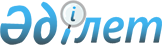 "Ауыл шаруашылығы дақылдары егістігінің сұрыптық құрамы" (коды 1831105, индексі 5-аш, кезеңділігі бір жолғы) жалпымемлекеттік статистикалық байқаудың статистикалық нысаны мен оны толтыру жөніндегі нұсқаулықты бекіту туралы
					
			Күшін жойған
			
			
		
					Қазақстан Республикасы Статистика агенттігінің 2011 жылғы 18 шілдедегі № 195 Бұйрығы. Қазақстан Республикасының Әділет министрлігінде 2011 жылы 31 тамызда № 7147 тіркелді. Күші жойылды - Қазақстан Республикасы Ұлттық экономика министрлігі Статистика комитеті Төрағасының 2014 жылғы 4 желтоқсандағы № 67 бұйрығымен      Ескерту. Күші жойылды - ҚР Ұлттық экономика министрлігі Статистика комитеті Төрағасының 04.12.2014 № 67 (01.01.2015 бастап қолданысқа енгізіледі) бұйрығымен.      «Мемлекеттік статистика туралы» Қазақстан Республикасының 2010 жылғы 19 наурыздағы Заңының 12-бабының 2) және 7) тармақшаларына сәйкес, БҰЙЫРАМЫН:



      1. Мыналар:



      1) «Ауыл шаруашылығы дақылдары егістігінің сұрыптық құрамы» жалпымемлекеттік статистикалық байқаудың статистикалық нысаны (коды 1831105, индексі 5-аш, кезеңділігі бір жолғы) осы бұйрықтың 1-қосымшасына сәйкес;



      2) «Ауыл шаруашылығы дақылдары егістігінің сұрыптық құрамы» жалпымемлекеттік статистикалық байқаудың статистикалық нысанын (коды 1831105, индексі 5-аш, кезеңділігі бір жолғы) толтыру жөніндегі нұсқаулық осы бұйрықтың 2-қосымшасына сәйкес бекітілсін.



      2. Қазақстан Республикасы Статистика агенттігінің Құқықтық және ұйымдық қамтамасыз ету департаменті Стратегиялық даму департаментімен бірге заңнамада белгіленген тәртіпте осы бұйрықты Қазақстан Республикасы Әділет министрлігінде мемлекеттік тіркеуді қамтамасыз етсін.



      3. Осы бұйрықтың орындалуын бақылау Қазақстан Республикасы Статистика агенттігінің жауапты хатшысына жүктелсін.



      4. Осы бұйрық 2012 жылғы 1 қаңтардан бастап қолданысқа енгізіледі.      Төраға Ә.                        Смайылов      «КЕЛІСІЛГЕН»

      Қазақстан Республикасының

      Ауыл шаруашылығы министрінің

      міндетін атқарушы

      Е. Аман ______________

      2011 жылғы 4 тамыз

      1. Ағымдағы жылы себілген күздік дақылдардың дәндік және балауса азықтық күздіктер туралы ақпаратты көрсетіңіз, гектар



      Укажите информацию о площади озимых культур на зерно и зеленый корм под урожай текущего года, гектаров      

 * Осында және бұдан әрі АШӨСЖ - Ауыл, орман және балық шаруашылығы өнімдерінің (тауарлардың және қызметтердің) статистикалық жіктеуіші



      Здесь и далее СКПСХ - Статистический классификатор продукции (товаров и услуг) сельского, лесного и рыбного хозяйства



      **Осында және бұдан әрі осы статистикалық нысанның 1-қосымшасына сәйкес толтырылады



      Здесь и далее заполняется в соответствии с Приложением 1 к данной статистической формеЖалғасы

Продолжение

      2. Ағымдағы жылы себілген жаздық дақылдар туралы ақпаратты көрсетіңіз, гектар



      Укажите информацию о площади яровых культур под урожай текущего года, гектаровЖалғасы

Продолжение

      3. Есепті жылы және өткен жылдары себілген шөптің аумағы туралы ақпаратты көрсетіңіз, гектар



      Укажите информацию о площади трав посева отчетного года и прошлых лет, гектаров

*** Осында және бұдан әрі АШ - Шөп түрлерінің анықтамалығы



    Здесь и далее СКВТ – Справочник видов трав****Осында және бұдан осы статистикалық нысанның 2-қосымшасына сәйкес толтырылады



      Здесь и далее заполняется в соответствии с Приложением 2 к данной статистической формеЖалғасы

ПродолжениеСоңы

Окончание

      3.1. Көпжылдық жабынды шөп егістігі мен бүркемелі шөптің аумағы туралы ақпаратты көрсетіңіз, гектар



      Укажите информацию о площади подпокровных многолетних трав (подсев, включая подсев с осени), гектаров



      4. Көпжылдық екпелердің егістік алқабы туралы ақпаратты көрсетіңіз, гектар



      Укажите информацию о площади многолетних насаждений, гектаровЖалғасы

Продолжение      Атауы

      Наименование __________________________________      Мекен-жайы

      Адрес _____________________________      Электрондық почта мекен-жайы

      Адрес электронной почты________________________

      _____________________________ Тел.:      Орындаушының аты-жөні және телефоны

      Фамилия и телефон исполнителя___________ Тел._________________      Басшы__________________ (Аты-жөні,тегі, қолы)____________

      Руководитель               (Ф.И.О., подпись)      Бас бухгалтер___________ (Аты-жөні,тегі, қолы)___________

      Главный бухгалтер__________ (Ф.И.О., подпись)__________________                                                         М.О.

                                                               М.П. 

Қазақстан Республикасы     

Статистика агенттігі төрағасының

2011 жылғы 18 шілдедегі    

№ 195 бұйрығына        

2-қосымша             

«Ауыл шаруашылығы дақылдары егістігінің сұрыптық құрамы» жалпымемлекеттік статистикалық байқаудың статистикалық нысанын толтыру жөніндегі нұсқаулық (коды 1831105, индексі 5-аш, кезең ілігі бір жолғы)

      1. Осы Нұсқаулық «Мемлекеттік статистика туралы» Қазақстан Республикасының 2010 жылғы 19 наурыздағы Заңының 12-бабының 7) тармақшасына сәйкес әзірленеді және жалпымемлекеттік статистикалық байқаудың «Ауыл шаруашылығы дақылдары егістігінің сұрыптық құрамы» (коды 1831105, индексі 5-аш, кезеңділігі бір жолғы) статистикалық нысанын толтыруды нақтылайды.



      2. Келесі анықтамалар осы статистикалық нысанды толтыру мақсатында қолданылады:



      1) ағымдағы жылдың өніміне себілген жаздық дақылдар – ағымдағы жылдың көктемінде себілген ауыл шаруашылығы дақылдары (дәндік дақылдар, бұршақты дақылдар (астыққа), техникалық дақылдар, картоп, көкөніс, азық-түліктік бақша, азықтық дақылдар);



      2) ағымдағы жылдың өніміне себілген күздік дақылдар – ағымдағы жылдың күзде себілген ауыл шаруашылығы дақылдары;



      3) ауыл шаруашылығы дақылдарының егiстік алқабы – жаздық дақылдары егілуінің соңына қарай ауыл шаруашылығы дақылдары егілген алаң;



      4) көпжылдық екпелер алқабы – бұл жүзім, жеміс-жидектер, цитрус тұқымдастары, шекілдеуік пен сүйекті жемістер, жемісті ағаштар мен бұталар, жаңғақтар, құрамында майы бар жемістер, дәмдеуіштер, хош иісті және фармацефтикалық дақылдар, өзге де көпжылдық дақылдар алып жатқан алқап.



      5) жабынды шөптер - сол бір алаңда қандай да бір ауыл шаруашылығы дақылдарымен бірге егілген шөптер;



      6) сұрыптық егістер – тиістілігі егілген тұқымдарға арналған құжаттармен (тұқымдарға куәлік, тұқымдарға аттестат, апробациялау актлері) расталған егістер.



      7) екі сапты сорттар – күздік егіс кезінде күздік ретінде, көктем кезінде жаздық ретінде өсетін ауыл шаруашылығы өсімдіктері сорттары мен түрлерінің биологиялық тобы.



      8) ауыл, орман және балық шаруашылығы өнімдерінің (тауарлардың және қызметтердің) статистикалық жіктеуіші (АШӨСЖ) – экономикалық қызмет түрлерi бойынша өнiмді жіктеу және кодтау тәртібін белгілейтін жіктеуіш. Қазақстан Республикасы Статистика агенттігі жіктеуішті экономикалық қызмет түрлерімен өнімнің функционалды өзара байланысын зерттеу үшін, ауыл, орман және балық шаруашылықтарының өнiмдері бойынша статистикалық деректердің халықаралық салыстырымдылығы үшін пайдаланады.



      9) Шөп түрлерінің және сұрыптарының анықтамалығы (ША) – осы статистикалық нысанда шөп түрлерін және сұрыптарын кодтау үшін Қазақстан Республикасы Статистика агенттігі пайдаланады.



      3. Статистикалық нысанда ағымдағы жылғы түсім үшін ауыл шаруашылығы дақылдары егілген егістік, есепті және өткен жылдардағы себілген шөптер алқабының нақты жалпы өлшемдері, тұтастай және қолда бар сұрыптардың бөлінісіндегі көпжылдық екпелердің алқаптары көрсетіледі. Бұл ретте уақытша егіс жолдары шаруашылық ішіндегі жер орналасу жоспарында қарастырылмаған егіс алқабынан шығарылмайды.



      Есепке әр сұрып бойынша жеке селекциондық және перспективтілер санына жатқызылған, сондай-ақ егілген тұқымдарға арналған құжатпен расталған жергілікті аудандастырылған дақылдардың сұрыптық егістіктері алынады. Шөптен басқа, ауыл шаруашылығы дақылдарының сұрыптары «Ауыл шаруашылығы дақылдары сұрыптарының тізбесіне» сәйкес көрсетіледі, шөп сұрыптары статистикалық нысанның 1 және 2 қосымшаларында келтірілген «Шөп сұрыптарының тізбесіне» сәйкес көрсетіледі. Сұрып тізбеде жоқ болған жағдайда ол «Өзге де сұрып» жолында көрсетіледі.



      Сұрыптық егістіктер туралы деректер тұқымдарға аттестат, тұқымдарға куәлік, егілген тұқымдарға алынған апробациялау актлері негізінде құрастырылады.



      Ауылшаруашылығы дақылдарының жекелеген сұрыптары алқаптарыныңауданын анықтау кезінде, сайыстық сұрыпты сынау егістіктері өлшемдерінің елеусіздігіне байланысты есепке алынбайды.



      Екі сапты сұрыптарды егу мерзіміне байланысты жаздық дақылдар ретінде не күздіктер ретінде есепке алынады. Осындай сұрыптарға нысанның қосымшасында келтірілген «Ауыл шаруашылық дақылдарының сұрыптар тізбесіне» сәйкес тиісті кодты аумақтық статистика органдарының мамандары береді.



      Жаздық дақылдардың сұрыптық тұқымдары қоса егілген күздіктердің сиретілген сұрыптық егістіктері, сондай-ақ басқа сұрыпты жаздық дақылдардың тұқымдары қоса егілген жаздық дақылдардың сиретілген сұрыптық егістіктері қайта егу жүргізілген тұқымдардың сұрыбы бойынша сұрыптық егістіктерде есепке алынады.



      4. 1 және 2 бөлімдердегі А бағанында алдымен АШӨСЖ кодына сәйкес ауылшаруашылығы дақылының атауы (шөптен басқа) жазылады және осы дақыл бойынша барлық бағандар толтырылады. Содан кейін статистикалық нысанның 1-қосымшасына сәйкес, төменірек осы дақылдың өсірілетін сорттары атап өтіледі, және сорттар бөлінісінде 1 бөлімде тек 1 және 3 жолдар, 2-бөлімде тек 1 жол ғана толтырылады. Сұрыптықемес егістіктер бойынша жеке жолды толтырудың қажеті жоқ. Егер алқаптарға тек сұрыптық емес егістер егілсе, онда ауылшаруашылығы дақылдарының түрі бойынша қорытынды жол ғана толтырылады.



      5. 1-бөлімнің 1-бағанында ағымдағы жылдың өніміне өткен жылы күзде егілген тұтастай ауыл шаруашылығы дақылы және қолда бар сұрыптар бөлінісінде қатты күздік бидай, күздік күшті жұмсақ бидай, күздік жұмсақ бидай, күздік қара бидай, күздік арпа және күздік рапс егістерінің көлемі көрсетіледі.



      1-бөлімнің 2-бағаны бойынша жалпы әрбір дақыл бойынша күздік қатты бидай, күздік күшті жұмсақ бидай, күздік жұмсақ бидай егістерінің, күздік қара бидай, күздік арпа және күздік рапс егістерінің сақтандырылған көлемі көрсетіледі. Сақтандырылған егіске сақтандыруымен Қазақстан Республикасы заңнамасында белгіленген тәртіпте өсiмдiк шаруашылығындағы мiндеттi сақтандыруды жүзеге асыруқұқығына лицензия алған, сақтандыру жағдайы басталған кезде сақтанушыға немесе өзiнiң пайдасына шартта белгiленген сома (сақтандыру сомасы) шегiнде шарт жасалған өзге тұлғаға (пайда алушыға) сақтандыру төлемiн жасауға мiндеттi заңды тұлға шұғылданған егістер жатады.



      1-бөлімнің 3-бағаны бойынша жалпы әрбір дақыл бойынша күздік қатты бидай, күздік күшті жұмсақ бидай, күздік жұмсақ бидай егістерінің, күздік қара бидай, күздік арпа және күздік рапс егістерінің жаздық дақылдарды себу науқанының соңына сақталған егістік өлшемі көрсетіледі.



      6. 2-бөлімнің 1-бағанында ағымдағы жылдың көктемінде себілген ауыл шаруашылығы дақылдарының (дәндік дақылдар, бұршақты дақылдар (астыққа), техникалық дақылдар, картоп, көкөніс, азық-түліктік бақша, шөпсіз азықтық дақылдар) алқабы тұтастай ауыл шаруашылығы дақылы және қолда бар сұрыптар бөлінісінде көрсетіледі.



      Балауса азыққа, сүрлемге және жайылымға пайдаланылған күздік дақылдардың орнына егілген жаздық дақылдар да осыған қосып көрсетіледі.



      Күздік дақылдар шықпай қалған алқаптарға егілген жаздық дақылдар егісі, қайта себілгенге сәйкес дақылдардың алқабында көрсетіледі.



      Егер, көктемгі кезеңде жаздық және күздік дақылдардың өспей қалғаны болған жағдайда, онда өспей қалған бастапқы дақылдардың егіс алқабы (қосымша себілген шөп сақталған, көктемде шықпай қалған күздіктің алқабын қоса) нақты қайта себілген мөлшерінде есептен шығарылады, ал өспей қалған дақылдың орнына қайта себілген жаздық дақылдың егіс алқабы есепке енгізіледі. Көктемгі кезде шықпай қалған жаздық және күздік дақылдардың қайта себілмеген алқабы (күздік шықпай қалған, ал қосымша себілген шөп сақталғанынан өзгесі) есептен шығарылмайды.



      2-бөлімнің 2-бағаны бойынша жалпы әрбір дақыл бойынша ауыл шаруашылығы дақылдарының (дәндік дақылдар, бұршақты дақылдар (дәнге арналғаны), техникалық дақылдар, картоп, көкөніс, азық-түліктік бақша, шөпсіз азықтық дақылдар) егістерінің сақтандырылған көлемі көрсетіледі.



      Бақтардың қатар аралықтарына себілген егістер шаруашылықтың егіс алқабы көлеміне, осындай егіс орналасқан нақты көлемге енгізіледі, сондай-ақ 2-бөлімнің 3-бағаны бойынша көрсетіледі. Жас ағаштар оларға арналған алқапты бір неше жыл арасында пайдаланбайды, сондықтан қатар аралықтарында өзгеде дақылдарды өсіруге болады.



      Жерді шалғынға айналдыру үшін көпжылдық шөп себуге топырақты әзірлеу мақсатында жыртылған шабындықтар мен жайылымдарға алдын ала себілген дақылдар тиісті дақылдар егісінің жалпы алқабына енгізіледі, сондай-ақ 2-ші бөлімнің 4-ші бағаны бойынша жеке көрсетіледі. Бұл орайда, алдын ала себілетін дақылдарды себу шабындықтар мен жайылымдарды түбегейлі жақсарту жобасына сәйкес жүргізілетінін және белгілі бір алқапта 2-3 жыл қатарынан жүргізілмейтінін екендігін ескерген жөн. Егер осы дақылдардың егісі аталған мерзімнен көп жүргізілсе, олар жалпы егіс алқабында ескеріліп (тиісті дақылдар бойынша), осы бөлімнің 4-бағанына енгізілмейді.



      7. 3-бөлімде есепті жылдағы және өткен жылдардағы себілген егістік шөп пен жабынды шөп туралы ақпарат көрсетіледі. Мұнда пішенге, тұқымға, балауса азыққа, жайылымға және сүрлемге пайдаланылатын біржылдық және көпжылдық шөп алқабы енгізіледі.



      1-бағанында есепті жылда себілген шөптің алқабы көрсетіледі. 2-бағанында көп жылдық шөп бойынша есеп жүргізу кезінде сақталып қалған алқап көрсетіледі.



      Осы бөлімде ША коды бойынша 1,2,3,3.01 және 4 қорытынды жол міндетті түрде толтырылады, одан соң статистикалық нысанның 2-қосымшасына сәйкес шөтің түрлері аталып көрсетіледі. Одан соң төменірек шөптің әр түрі үшін өсірілетін сұрыптар атап көрсетіледі. Сұрыптық емес егіс бойынша бөлек жолды толтырудың қажеті жоқ. Егер алаң тек сұрыптық емес егіспен себілсе, онда тек қорытынды жол ғана шөп түрі бойынша толтырылады.



      3.1-бөлім бойынша жабынды көпжылдық шөптің алаңы (қосымша себілгені, күзден бері қосымша себілгені) көрсетіледі. Жабынды шөп жабынды жиналғаннан кейін ғана дербес алаңды иеленді.



      8. 4-бөлімнің 1-бағанында жекелеген бақтар, барлық жастағы жидектіктер мен жүзімдіктердің ауданы, ал 2-бағанында соның ішінде тұтастай ауылшаруашылығы дақылы бойынша және қолда бар сұрыптар бөлінісінде жеміс беретін жасындағы алқаптары көрсетіледі.



      Шаруашылықта бір жекелеген алаңда әр түрлі екпе топтары бар болған жағдайда 1 гектарға осы тұқымның тамырын отырғызудың қабылданған нормасына әр тұқымның ағаш саны ауыстыру жолымен екпелердің жалпы алаңы тұқым топтары бойынша таралады (шекілдеуік пен сүйекті). Егер осы жолмен есептелген жемісті екпелердің жекелеген топтарының алқабы жекелеген жер телімінің нақты ауданына сәйкес келмеген жағдайда, айырмашылығы екпелердің тұқымдық топтарының есептелген алқаптарына пропорционалды түрде таратылады.



      Жабайы өсетін жемісті ағаштардың алқабы есепке қосылмайды.



      Деректер бір ондық белгімен көрсетіледі, өлшем бірлігі – гектар.



      9. Арифметика-логикалық бақылау:



      1) 1-бөлім «Ағымдағы жылғы егілген дәндік және балауса азыққа күздік дақылдардың алаңы»:



      2-баған 1-бағанынан (әр жол үшін);



      3-баған + 4-баған 1-баған (әр жол үшін);



      1-ші және 3-ші баған бойынша АШӨСЖ коды бойынша деректер   сұрыптардың кіріс кодтары бойынша сомасы.



      2) 2-бөлім «Ағымдағы жылғы егілген жаздық дақылдар алаңы»:



      2-баған 1- бағанынан (әр жол үшін);



      3-баған 1- бағанынан (әр жол үшін);



      4-баған 1- бағанынан (әр жол үшін);



      1-баған бойынша АШӨСЖ коды бойынша деректер сұрыптардың кіріс кодтары бойынша сомасы.



      3) 3-бөлім «Есепті жылдың және өткен жылдарда себілген шөптің аумағы»:



      1 және 2 баған бойынша ША коды сорттардың кіру коды бойынша сомасы.



      4) 4-бөлім «Көпжылдық екпелердің егістік алқабы»:



      2-баған 1-бағанынан (әр жол үшін);



      1 және 2 бағандар бойынша АШӨСЖ коды бойынша деректер   сұрыптардың кіретін кодтары бойынша сомасы.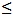 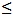 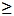 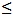 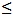 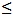 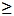 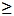 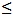 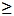 

«Ауыл шаруашылығы дақылдары 

егістігінің сұрыптық құрамы»

(коды 1831105, индекс 5-аш,

кезеңділігі бір жолғы)  

1-қосымша          Ауыл шаруашылығы дақылдары сұрыптарының тізбесі

«Ауыл шаруашылығы дақылдары  

егістігінің сұрыптық құрамы» 

(коды 1831105, индекс 5-аш,  

кезеңділігі бір жолғы)   

2-қосымша           Шөп түрлерінің және сұрыптарының тізбесі
					© 2012. Қазақстан Республикасы Әділет министрлігінің «Қазақстан Республикасының Заңнама және құқықтық ақпарат институты» ШЖҚ РМК
				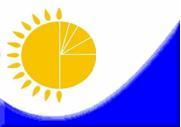 Мемлекеттік статистика органдары құпиялылығына кепілдік бередіКонфиденциальность гарантируется органами государственной статистикиҚазақстан Республикасы Статистика

агенттігі Төрағасының

2011 жылғы 18 шілдедегі

№ 195 бұйрығына

1-қосымшаЖалпымемлекеттік статистикалық байқаудың статистикалық нысаныСтатистическая форма общегосударственного статистического наблюденияҚазақстан Республикасы Статистика

агенттігі Төрағасының

2011 жылғы 18 шілдедегі

№ 195 бұйрығына

1-қосымша

Приложение 1 к приказу

Председателя Агентства Республики

Казахстан по статистике

от 18 июля 2011 года № 195Аумақтық органға тапсырыладыПредставляется территориальному органуАумақтық органға тапсырыладыПредставляется территориальному органуСтатистикалық нысанды www.stat.gov.kz сайтынан алуға болады

Статистическую форму можно получить на сайте www.stat.gov.kzСтатистикалық нысанды www.stat.gov.kz сайтынан алуға болады

Статистическую форму можно получить на сайте www.stat.gov.kzМемлекеттік статистиканың тиісті органдарына алғашқы статистикалық деректерді уағтылы тапсырмау, дәйекті емес деректерді беру әкімшілік құқық бұзушылық болып табылады және Қазақстан Республикасының қолданыстағы заңнамасына сәйкес жауапкершілікке әкеп соғады.Несвоевременное представление, предоставление недостоверных первичных статистических данных в соответствующие органы государственной статистики являются административными правонарушениями и влекут за собой ответственность в соответствии с действующим законодательством Республики Казахстан.Мемлекеттік статистиканың тиісті органдарына алғашқы статистикалық деректерді уағтылы тапсырмау, дәйекті емес деректерді беру әкімшілік құқық бұзушылық болып табылады және Қазақстан Республикасының қолданыстағы заңнамасына сәйкес жауапкершілікке әкеп соғады.Несвоевременное представление, предоставление недостоверных первичных статистических данных в соответствующие органы государственной статистики являются административными правонарушениями и влекут за собой ответственность в соответствии с действующим законодательством Республики Казахстан.Мемлекеттік статистиканың тиісті органдарына алғашқы статистикалық деректерді уағтылы тапсырмау, дәйекті емес деректерді беру әкімшілік құқық бұзушылық болып табылады және Қазақстан Республикасының қолданыстағы заңнамасына сәйкес жауапкершілікке әкеп соғады.Несвоевременное представление, предоставление недостоверных первичных статистических данных в соответствующие органы государственной статистики являются административными правонарушениями и влекут за собой ответственность в соответствии с действующим законодательством Республики Казахстан.Статистикалық нысан коды 1831105Код статистической формы 1831105Ауыл шаруашылығы дағылдары егістігінің сұрыптық құрамы

Сортовой состав посевов сельскохозяйственных культурАуыл шаруашылығы дағылдары егістігінің сұрыптық құрамы

Сортовой состав посевов сельскохозяйственных культуриндексі 5-аш

индекс 5-схАуыл шаруашылығы дағылдары егістігінің сұрыптық құрамы

Сортовой состав посевов сельскохозяйственных культурАуыл шаруашылығы дағылдары егістігінің сұрыптық құрамы

Сортовой состав посевов сельскохозяйственных культурБір жолғы

Единовременная                          __________

              Есепті кезең |  |  |  |  | жыл

             Отчетный период|__|__|__|__| год                          __________

              Есепті кезең |  |  |  |  | жыл

             Отчетный период|__|__|__|__| годЕгістік жерлері және көпжылдығ екпелері бар заңды тұлғалар мен (немесе) олардың құрылымдық және оқшауланған бөлімшелері тапсырадыПредставляют юридические лица и (или) их структурные и обособленные подразделения, имеющие пашню и многолетние насажденияЕгістік жерлері және көпжылдығ екпелері бар заңды тұлғалар мен (немесе) олардың құрылымдық және оқшауланған бөлімшелері тапсырадыПредставляют юридические лица и (или) их структурные и обособленные подразделения, имеющие пашню и многолетние насажденияЕгістік жерлері және көпжылдығ екпелері бар заңды тұлғалар мен (немесе) олардың құрылымдық және оқшауланған бөлімшелері тапсырадыПредставляют юридические лица и (или) их структурные и обособленные подразделения, имеющие пашню и многолетние насажденияТапсыру мерзімі – жаздық дақылдарды себуді аяқтағаннан кейін 5 күнтізбелік күн ішіндеСрок предоставления – в течение 5 календарных дней после окончания сева яровых культурТапсыру мерзімі – жаздық дақылдарды себуді аяқтағаннан кейін 5 күнтізбелік күн ішіндеСрок предоставления – в течение 5 календарных дней после окончания сева яровых культурТапсыру мерзімі – жаздық дақылдарды себуді аяқтағаннан кейін 5 күнтізбелік күн ішіндеСрок предоставления – в течение 5 календарных дней после окончания сева яровых культур           _____________________ ______           _____________________

КҰЖЖ коды |  |  |  |  |  |  |  |  | | | | | | БСН коды| | | | | | | | | | | | |

Код ОКПО  |__|__|__|__|__|__|__|__| |_|_|_|_| код БИН  |_|_|_|_|_|_|_|_|_|_|_|_|           _____________________ ______           _____________________

КҰЖЖ коды |  |  |  |  |  |  |  |  | | | | | | БСН коды| | | | | | | | | | | | |

Код ОКПО  |__|__|__|__|__|__|__|__| |_|_|_|_| код БИН  |_|_|_|_|_|_|_|_|_|_|_|_|           _____________________ ______           _____________________

КҰЖЖ коды |  |  |  |  |  |  |  |  | | | | | | БСН коды| | | | | | | | | | | | |

Код ОКПО  |__|__|__|__|__|__|__|__| |_|_|_|_| код БИН  |_|_|_|_|_|_|_|_|_|_|_|_|Ауыл шаруашылығы дақылдарының сұрыптары бойынша атауыНаименование сельскохозяйственных культур по сортамАШӨСЖ бойынша коды*

Код по СКПСХСұрыптың коды**

Код сортаӨткен жылдың күзінде себілген егістік алқаптар

Площадь посевов с осени прошлого годаОдан:

Из нее:Одан:

Из нее:Одан:

Из нее:Ауыл шаруашылығы дақылдарының сұрыптары бойынша атауыНаименование сельскохозяйственных культур по сортамАШӨСЖ бойынша коды*

Код по СКПСХСұрыптың коды**

Код сортаӨткен жылдың күзінде себілген егістік алқаптар

Площадь посевов с осени прошлого годасақтандырылғаны

застрахованожаздық дақылдарды себу науқанының соңына сақталған дәндік күздіктерсохранилось озимых на зерно к концу сева яровых культурбалауса азық пен жайылымға пайдаланылған егістік алқаптарплощадь посевов, использованных на зеленый корм и выпасАБВ1234Ауыл шаруашылығы дақылдарының сұрыптары бойынша атауыНаименование сельскохозяйственных культур по сортамАШӨСЖ бойынша коды*Код по СКПСХСұрыптың коды**Код сортаӨткен жылдың күзінде себілген егістік алқаптарПлощадь посевов с осени прошлого годаОдан:

Из нее:Одан:

Из нее:Одан:

Из нее:Ауыл шаруашылығы дақылдарының сұрыптары бойынша атауыНаименование сельскохозяйственных культур по сортамАШӨСЖ бойынша коды*Код по СКПСХСұрыптың коды**Код сортаӨткен жылдың күзінде себілген егістік алқаптарПлощадь посевов с осени прошлого годасақтандырылғанызастрахованожаздық дақылдарды себу науқанының соңына сақталған дәндік күздіктер

сохранилось озимых на зерно к концу сева яровых культурбалауса азық пен жайылымға пайдаланылған егістік алқаптар

площадь посевов, использованных на зеленый корм и выпасАБВ1234Ауыл шаруашылығы дақылдарының сұрыптары бойынша атауы

Наименование сельскохозяйственных культур по сортамАШӨСЖ бойынша коды*Код по СКПСХСұрыптың коды**

Код сортаЖалпы егіс көлемі

Общая посевная площадьОдан:

Из нее:Одан:

Из нее:Одан:

Из нее:Ауыл шаруашылығы дақылдарының сұрыптары бойынша атауы

Наименование сельскохозяйственных культур по сортамАШӨСЖ бойынша коды*Код по СКПСХСұрыптың коды**

Код сортаЖалпы егіс көлемі

Общая посевная площадьсақтандырылғаны

застрахованобақтардың қатар аралықтарында

в междурядьях садовжыртылған шабындықтар мен жайылымдарға алдын ала себілген дақылдарпредварительных культур на распаханных сенокосах и пастбищахАБВ1234Ауыл шаруашылығы дақылдарының сұрыптары бойынша атауы

Наименование сельскохозяйственных культур по сортамАШӨСЖ бойынша коды*

Код по СКПСХСұрыптың коды**

Код сортаЖалпы егіс көлемі

Общая посевная площадьОдан:

Из нее:Одан:

Из нее:Одан:

Из нее:Ауыл шаруашылығы дақылдарының сұрыптары бойынша атауы

Наименование сельскохозяйственных культур по сортамАШӨСЖ бойынша коды*

Код по СКПСХСұрыптың коды**

Код сортаЖалпы егіс көлемі

Общая посевная площадьсақтандырылғаны

застрахованобақтардың қатараралықтарында

в междурядьях садовжыртылған шабындықтар мен жайылымдарға алдын ала себілген дақылдар

предварительных культур на распаханных сенокосах и пастбищахАБВ1234Шөптің сұрыптар бойынша атауы

Наименование трав по сортамША бойынша коды***

Код по СКВТСұрыптың коды****

Код сортаЕсепті жылдағы себілген шөптің аумағы

Площадь трав, посеянных в отчетном годуӨткен жылдары себілген көпжылдық егістік шөптің шабылатын аумағы

Укосная площадь многолетних трав посева прошлых летАБВ12Таза себілген бұршақ тұқымдас шөптер

Бобовые травы чистого посева1Шөптің сұрыптар бойынша атауы

Наименование трав по сортамША бойынша коды***

Код по СКВТСұрыптың коды****

Код сортаЕсепті жылдағы себілген шөптің аумағы

Площадь трав, посеянных в отчетном годуӨткен жылдары себілген көпжылдық егістік шөптің шабылатын аумағы

Укосная площадь многолетних трав посева прошлых летАБВ12Таза себілген астық тұқымдас шөптер

Злаковые травы чистого посева2Шөптің сұрыптар бойынша атауы

Наименование трав по сортамША бойынша коды***

Код по СКВТСұрыптың коды****

Код сортаЕсепті жылдағы себілген шөптің аумағы

Площадь трав, посеянных в отчетном годуӨткен жылдары себілген көпжылдық егістік шөптің шабылатын аумағы

Укосная площадь многолетних трав посева прошлых летАБВ12Бұршақ және астық тұқымдастар араласқан шөптер

Бобово-злаковые травосмеси3одан астық тұқымдас шөппен араласқан жоңышқа

из них люцерна в смеси со злаковыми травами3.01Өзге де шөптер

Прочие травы4Көпжылдық екпелердің сұрыптары бойынша атауы

Наименование многолетних насаждений по сортамАШӨСЖ бойынша коды*

Код по СКПСХСұрыптың коды**

Код сортаКөпжылдық екпелердің егістік алқабы

Площадь многолетних насажденийОдан жеміс беретін жасында

Из нее в плодоносящем возрастеАБВ12Көпжылдық екпелердің сұрыптары бойынша атауы

Наименование многолетних насаждений по сортамАШӨСЖ бойынша коды*

Код по СКПСХСұрыптың коды**

Код сортаКөпжылдық екпелердің егістік алқабы

Площадь многолетних насажденийОдан жеміс беретін жасында

Из нее в плодоносящем возрастеАБВ12КодыДақылдардың атауыПайдалануға рұқсат етілген жылыӘАОЖ сәйкес пайдалануға рұқсат етілген облыстар01.11.11.100Күздік қатты бидай01.11.11.100.001Айсберг одесский199231 ,5101.11.11.100.002Казахстанский янтарь201119, 31, 4301.11.11.100.003Пиротрикс 50 (Зернокормовая 50)19921901.11.11.100.999Өзге де сұрып01.11.11.200Жаздық қатты бидай01.11.11.200.001Алтайка19815901.11.11.200.002Алтайский янтарь20066301.11.11.200.003Алтын-дала201039, 5901.11.11.200.004Безенчукская 139198211, 3901.11.11.200.005Безенчукская 18220043901.11.11.200.006Гордеиформе 25420031901.11.11.200.007Дамсинская 90199511, 63, 55, 5901.11.11.200.008Дамсинская янтарная20085901.11.11.200.009Жемчужина Сибири20085901.11.11.200.010Каргала 9200515, 2301.11.11.200.011Корона201011 ,3501.11.11.200.012Костанайская 1220043901.11.11.200.013Костанайская 5220003901.11.11.200.014Лан20106301.11.11.200.015Наурыз 2199831, 43, 5101.11.11.200.016Наурыз 620061901.11.11.200.017НИК20062701.11.11.200.018Омская янтарная20055901.11.11.200.019Омский рубин19911101.11.11.200.020Оренбургская 10199015, 5501.11.11.200.021Оренбургская 2198363, 3501.11.11.200.022Светлана19882701.11.11.200.023СИД 88199311, 35, 39, 5901.11.11.200.999Өзге де сұрып01.11.12.200Күздік жұмсақ бидай01.11.12.200.001Актерекская200219,3101.11.12.200.002Алия20071901.11.12.200.003Алмалы200319, 31, 43, 5101.11.12.200.004Безостая 1196019, 31, 5101.11.12.200.005Богарная 56198119, 31, 4301.11.12.200.006Булава19966301.11.12.200.007Егемен20075101.11.12.200.008Жемчужина поволжья20112701.11.12.200.009Жетысу199319, 31, 5101.11.12.200.010Интенсивная19875101.11.12.200.011Казахстанская 1019961901.11.12.200.012Карабалыкская озимая20106301.11.12.200.013Карасай20091901.11.12.200.014Карлыгаш19864301.11.12.200.015Кондитерская201131, 5101.11.12.200.016Красноводопадская 21019765101.11.12.200.017Куйбышевка19922701.11.12.200.018Лютесценс 23019621501.11.12.200.019Лютесценс 7219902701.11.12.200.020Майра20094301.11.12.200.021Мереке 70201119, 3101.11.12.200.022Мироновская 808196511, 63, 27, 39, 5901.11.12.200.023Наз200119, 31, 4301.11.12.200.024Нуреке200819, 3101.11.12.200.025Одесская 12019931901.11.12.200.026Октябрина 7019935101.11.12.200.027Прикумская 3619806301.11.12.200.028Рамин20081901.11.12.200.029Расад20111901.11.12.200.030Сапалы20011901.11.12.200.031Саратовская 9020072701.11.12.200.032Сибинка19946301.11.12.200.033Стекловидная 24199519, 31, 5101.11.12.200.034Фараби20111901.11.12.200.035Эритроспермум 35019981901.11.12.200.036Юбилейная 6020014301.11.12.200.037Южная 12199231, 5101.11.12.200.999Өзге де сұрып01.11.12.300Жаздық жұмсақ бидай01.11.12.300.001Авангард20056301.11.12.300.002Акмола 2199811, 5901.11.12.300.003Актобе 3920081501.11.12.300.004Алем200619, 6301.11.12.300.005Алмакен20111901.11.12.300.006Алтай20066301.11.12.300.007Алтайская 32520066301.11.12.300.008Альбидум 2819882701.11.12.300.009Альбидум 3120102701.11.12.300.010Арай19991901.11.12.300.011Астана200411, 5901.11.12.300.012Астана 2200863, 5901.11.12.300.013Байтерек20086301.11.12.300.014Вера19856301.11.12.300.015Волгоуральская20032701.11.12.300.016Гвадалуп20081901.11.12.300.017Ертіс 720115501.11.12.300.018Ертис 9720035501.11.12.300.019Женис200619, 31, 5101.11.12.300.020Интенсивная19875101.11.12.300.021Казахстанская 10199219, 4301.11.12.300.022Казахстанская 15199311, 5501.11.12.300.023Казахстанская 17199463, 2701.11.12.300.024Казахстанская 19199439, 5501.11.12.300.025Казахстанская 2519973901.11.12.300.026Казахстанская 419801901.11.12.300.027Казахстанская раннеспелая199111, 39, 5901.11.12.300.028Карабалыкская 90199511, 35, 39, 55, 5901.11.12.300.029Карабалыкская 9219976301.11.12.300.030Карагандинская 22200435,39,5501.11.12.300.031Карагандинская 70199235, 5501.11.12.300.032Кутулукская19826301.11.12.300.033Любава200339, 5901.11.12.300.034Любава 520113901.11.12.300.035Лютесценс 32199639, 5501.11.12.300.036Лютесценс 52119936301.11.12.300.037Лютесценс 9019961101.11.12.300.038Ляззат20116301.11.12.300.039Мирас20023101.11.12.300.040Надежда200443, 5101.11.12.300.041Наргиз20116301.11.12.300.042Омская 18199111, 63, 39, 55, 5901.11.12.300.043Омская 19198911,5901.11.12.300.044Омская 2019963901.11.12.300.045Омская 2420043901.11.12.300.046Омская 28200411, 5901.11.12.300.047Омская 2920023901.11.12.300.048Омская 3020023901.11.12.300.049Омская 35200839, 5901.11.12.300.050Омская 36200911, 39, 5901.11.12.300.051Павлодарская 93199915, 5501.11.12.300.052Памяти Азиева200439, 55, 5901.11.12.300.053Память 4719955101.11.12.300.054Росинка 320041101.11.12.300.055Самал20076301.11.12.300.056Саратовская 29195711, 63, 35, 5501.11.12.300.057Саратовская 42197415, 27, 3501.11.12.300.058Саратовская 5519901501.11.12.300.059Саратовская 5819936301.11.12.300.060Саратовская 6020072701.11.12.300.061Саратовская 7020101501.11.12.300.062Светланка200611, 39, 55, 5901.11.12.300.063Северянка20115901.11.12.300.064Секе200835, 5501.11.12.300.065Степная 220101501.11.12.300.066Степная 5020111501.11.12.300.067Степная 6020113501.11.12.300.068Ульбинка 2519896301.11.12.300.069Целина 50201011, 3501.11.12.300.070Целинная 2419931101.11.12.300.071Целинная 2619866301.11.12.300.072Целинная 3С199611, 39, 5901.11.12.300.073Целинная юбилейная198811, 3901.11.12.300.074Шортандинская улучшенная 95200611, 5901.11.12.300.075Эритроспермум 35199111, 35, 39, 5901.11.12.300.076Эритроспермум 78619931901.11.12.300.077Эритроспермум 84119423101.11.12.300.078Юго-Восточная 220071501.11.12.300.999Өзге де сұрып01.11.20Маис01.11.20.000.001Алатау 107 ТВ199219, 27, 3501.11.20.000.002Алтай 250 МВ199411, 19, 43, 5501.11.20.000.003Алтай 31920066301.11.20.000.004Алтын 73920061901.11.20.000.005Арман 68920071901.11.20.000.006Бильбао19961901.11.20.000.007Будан 237 МВ199411, 15, 19, 63, 27, 35, 43, 3901.11.20.000.008БЦ 503 ПК20101901.11.20.000.009БЦ 66620101901.11.20.000.010Дала- Аруы 446 П20111901.11.20.000.011ДК 636199731, 5101.11.20.000.012Долар200063, 3101.11.20.000.013Драхма20001901.11.20.000.014Елеонора20101901.11.20.000.015ЗПСК 704199619, 5101.11.20.000.016Каз ЗП 125199611, 1501.11.20.000.017Каз ЗП 200200911, 39, 5501.11.20.000.018Каз ЗП 50920111901.11.20.000.019Каз ЗП 58920035101.11.20.000.020Каз ЗП 66920031901.11.20.000.021Каз ЗП 678199619, 5101.11.20.000.022Каз ЗП 77720113101.11.20.000.023Каз ЗП 77920033101.11.20.000.024Каз НИИЗ 74197519, 3101.11.20.000.025Казахстанский 162 МВ20012701.11.20.000.026Казахстанский 420 АСВ20035101.11.20.000.027Казахстанский 43 ТВ197419, 31, 5101.11.20.000.028Казахстанский 435 СВ20021901.11.20.000.029Казахстанский 587 СВ198919,4301.11.20.000.030Казахстанский 700 СВ199331, 5101.11.20.000.031Казахстанский 705 СВ199519, 31, 5101.11.20.000.032Койсар 42920091901.11.20.000.033ЛГ 333020111901.11.20.000.034Маверик20041901.11.20.000.035Марко 419200519, 3101.11.20.000.036Матеус200811, 3901.11.20.000.037Молдавский 215 МВ198911, 15, 19, 39, 55, 5901.11.20.000.038Молдавский 257 СВ198911, 19, 63, 27, 39, 5901.11.20.000.039Молдавский 277 МВ19971901.11.20.000.040Молдавский 456 МВ19931901.11.20.000.041Одесский 80 МВ198611, 15, 19, 23, 63, 27, 39, 47, 55, 5901.11.20.000.042Омка 13020101101.11.20.000.043Паллас19983901.11.20.000.044ПР 31 Н 2720101901.11.20.000.045ПР 34 Н 4320101901.11.20.000.046ПР 39 Г1220101101.11.20.000.047ПР-35 П-1220051901.11.20.000.048Призма199719, 31, 5101.11.20.000.049Робуст 9656620091901.11.20.000.050Робуст 9747420111901.11.20.000.051Робуст 2182 В20091901.11.20.000.052Робуст Робу Ред20091901.11.20.000.053Сайрам20025101.11.20.000.054Сары-Арка 150 АСВ199411, 15, 19, 63, 35, 39, 55, 5901.11.20.000.055Сервия19985101.11.20.000.056Сибирячка19946301.11.20.000.057Скандия20013901.11.20.000.058Скиф 61920061901.11.20.000.059Сункар 779200719, 5101.11.20.000.060Триана20115101.11.20.000.061Тулпар 539200719, 3101.11.20.000.062Туран 15020082701.11.20.000063Туран 170 СВ20093901.11.20.000.064Туран 480 СВ200819, 3101.11.20.000.065Туран 559 СВ20044301.11.20.000.066Туран 680 СВ20055101.11.20.000.067Тургайская 5/87199311, 15, 19, 3901.11.20.000.068Фрассино20031901.11.20.000.069Хуанита20115101.11.20.000.070Целинный 160СВ199311, 19, 27, 35, 39, 5901.11.20.000.071Цецилия20011901.11.20.000.072Эслия20023901.11.20.000.999Өзге де сұрып01.11.31.100Күздік арпа01.11.31.100.001Береке 54199419, 31, 5101.11.31.100.002Нектария20111901.11.31.100.003Роман19873101.11.31.100.004Росава199419, 4301.11.31.100.005Тлек20105101.11.31.100.006Циклон19885101.11.31.100.007Южно-Казахстанский 4319825101.11.31.100.999Өзге де сұрып01.11.31.200Жаздық арпа01.11.31.200.001Акжол20061901.11.31.200.002Амулет20056301.11.31.200.003Арна199711, 19, 63, 31, 39, 59, 5101.11.31.200.004Асем20001901.11.31.200.005Астана 2000200511, 63, 39, 5901.11.31.200.006Байшешек198519, 31, 43, 5101.11.31.200.007Беатрикс20111901.11.31.200.008Бота азықтық199711, 5901.11.31.200.009Вакула20111901.11.31.200.010Гетьман20113901.11.31.200.011Ворсинский201163, 5901.11.31.200.012Гранал19923901.11.31.200.013Гранал азықтық199239,11,27,5901.11.31.200.014Донецкий 8197911,15,63,27,35,39,5101.11.31.200.015Донецкий 9198663,3501.11.31.200.016Дружный азықтық20065901.11.31.200.017Жан20091901.11.31.200.018Жулдыз199319, 4301.11.31.200.019Илек 1620116301.11.31.200.020Илек 9200715, 2701.11.31.200.021Карабалыкский 11020106301.11.31.200.022Карабалыкский 150199615, 35, 3901.11.31.200.023Карагандинский 520003501.11.31.200.024Карагандинский 6200963, 3901.11.31.200.025Кедр198811, 5901.11.31.200.026Кедр азықтық199239, 5901.11.31.200.027Компакт200319, 6301.11.31.200.028Ксанаду20111901.11.31.200.029Куралай201119, 3101.11.31.200.030Малц20071901.11.31.200.031Медикум 85198911, 39, 55, 5901.11.31.200.032Одесский 100198519, 63, 31, 5101.11.31.200.033Олбрам20031901.11.31.200.034Омский 87199311, 63, 5901.11.31.200.035Омский 9520083901.11.31.200.036Оренбургский азықтық19932701.11.31.200.037Престиж20091901.11.31.200.038Рикотензе 200620106301.11.31.200.039Сауле199119, 43, 5101.11.31.200.040Себастьян20101901.11.31.200.041Север 120011901.11.31.200.042Сигнал20076301.11.31.200.043Сильфида20061901.11.31.200.044Скарлетт20081901.11.31.200.045Сусын20091901.11.31.200.046Сымбат201139, 5901.11.31.200.047Сыр аруы20114301.11.31.200.048Туран-220051901.11.31.200.049Убаган20033901.11.31.200.050Целинный 2005201063, 5901.11.31.200.051Целинный 3019911101.11.31.200.052Целинный 91199611, 63, 5501.11.31.200.999Өзге де сұрып01.11.32.100Күздік қара бидай01.11.32.100.001Вахшская 128 азықтық19953101.11.32.100.002Защита19916301.11.32.100.003Кормовая 51 (тетра)19881901.11.32.100.004Памирская азықтық19755101.11.32.100.005Саратовская 4197615, 63, 2701.11.32.100.006Саратовская 5198611, 15, 63, 27, 39, 55, 5901.11.32.100.007Саратовская 720112701.11.32.100.008Саратовская 5 азықтық199111, 19, 5901.11.32.100.009Саратовская Крупнозерная19562701.11.32.100.010Сибирская азықтық19816301.11.32.100.011Снежная азықтық19965101.11.32.100.012Чулпан199155, 5901.11.32.100.013Чулпан азықтық198855, 5901.11.32.100.999Өзге де сұрып01.11.33.000Сұлы01.11.33.000.001Аламан20111901.11.33.000.002Алтайский крупнозерный азықтық199219, 3101.11.33.000.003Аргымак азықтық19991901.11.33.000.004Арман201063, 5501.11.33.000.005Байге201015, 43, 5501.11.33.000.006Битик199611, 43, 5901.11.33.000.007Жорға201119, 5101.11.33.000.008Иртыш 15199455, 5901.11.33.000.009Казахстанский 70199219, 43, 51, 31, 5901.11.33.000.010Кулагер20071901.11.33.000.011Льговский19936301.11.33.000.012Льговский 82 азықтық19926301.11.33.000.013Мирный198127, 35, 5901.11.33.000.014Никола20115901.11.33.000.015Памяти Богачкова20065901.11.33.000.016Сарыагаш азықтық20035101.11.33.000.017Синельниковский 14197311, 3901.11.33.000.018Скакун198811, 19, 63, 39, 5901.11.33.000.019Урал азықтық19883501.11.33.000.999Өзге де сұрып01.11.41.000Қонақ жүгері01.11.41.000.001Алма-Атинский 81 азықтық199219, 63, 43, 55, 5101.11.41.000.002Веничное раннее азықтық19875501.11.41.000.003Виктория 420091901.11.41.000.004Донское 35 азықтық198515, 19, 63, 2701.11.41.000.005Казахстанское 16 азықтық199831, 55, 5101.11.41.000.006Камышинское 7519892701.11.41.000.007Киз-7 азықтық20115101.11.41.000.008Киз-94 азықтық200011, 3501.11.41.000.009Кинельское 3 азықтық197827, 5501.11.41.000.010Красноводопадское 246 азықтық19645101.11.41.000.011Молдавский 4019881901.11.41.000.012Пищевое 720101501.11.41.000.013Ранний янтарь 161 азықтық196215, 2701.11.41.000.014Силосный 72 азықтық19823101.11.41.000.015ССГ КИЗ-2 азықтық20021901.11.41.000.016ССГ КИЗ-3 азықтық20033101.11.41.000.017Ставропольское 6319926301.11.41.000.018Цунами 85 азықтық199343, 5101.11.41.000.999Өзге де сұрып01.11.42.000Тары01.11.42.000.001Аружан200711, 6301.11.42.000.002Кокчетавское 66 азықтық19855901.11.42.000.003Кормовое 2197935, 5501.11.42.000.004Кормовое 89199311, 39, 55, 5901.11.42.000.005Кормовое 98200311, 5901.11.42.000.006Кормовое 200820111901.11.42.000.007Омское 11199459, 1101.11.42.000.008Павлодарское201111, 55, 5901.11.42.000.009Памяти Берсиева200915, 39, 5501.11.42.000.010Саратовское 1020062701.11.42.000.011Саратовское 3198163, 27, 35, 3901.11.42.000.012Саратовское 6 азықтық199411, 1501.11.42.000.013Саратовское 6198511, 15, 19, 31, 43, 55, 59, 5101.11.42.000.014Старт19811501.11.42.000.015Степное азықтық20105501.11.42.000.016Уральское 10919812701.11.42.000.017Черносемянное 1 азықтық19785901.11.42.000.018Шортандинское 10200911, 35, 5901.11.42.000.019Шортандинское 11201111, 5901.11.42.000.020Шортандинское 719941101.11.42.000.021Яркое 320091501.11.42.000.022Яркое 5201219, 35, 3901.11.42.000.999Өзге де сұрып01.11.49.100Қарақұмық01.11.49.100.001Богатырь194911, 19, 63, 35, 39, 55, 5901.11.49.100.002Крупинка199263, 3101.11.49.100.003Сумчанка198515, 19, 63, 27, 35, 39, 55, 5901.11.49.100.004Шортандинская 2200411, 63, 5501.11.49.100.005Шортандинская Крупнозерная199411, 63, 5901.11.49.100.999Өзге де сұрып01.11.49.200Тритикале (бидай-қара бидай буданы)01.11.49.200.001Орда201019, 5101.11.49.200.002Простор19875101.11.49.200.003Таза200219, 31, 5101.11.49.200.999Өзге де сұрып01.11.62.000Көкбұршақ01.11.62.000.001Адагумский199211, 3901.11.62.000.002Воронежевский зеленый199019, 31, 43, 5101.11.62.000.003ДЖОФ19971901.11.62.000.004Карагандинский 1053195311, 35, 39, 55, 5901.11.62.000.005Победитель Г-33194311, 15, 23, 27, 35, 47, 55, 5901.11.62.000.006Фуга198863, 3901.11.62.000.999Өзге де сұрып01.11.69.100Үрме бұршақ01.11.69.100.001Грибовская 92194315, 23, 63, 27, 35, 43, 39, 47, 5501.11.69.100.002Меркуре19961901.11.69.100.003Триумф сахарный 764194311, 63, 27, 43, 55, 59, 5101.11.69.100.004Эхо19961901.11.69.100.999Өзге де сұрып01.11.69.200Жасымық01.11.69.200.001Веховская201139,5901.11.69.200.999Өзге де сұрып01.11.75.000Құрғақ асбұршақ01.11.75.000.001Аксайский усатый 5520113901.11.75.000.002Варяг20086301.11.75.000.003Донбасс азықтық19845901.11.75.000.004Зерноградский азықтық19905901.11.75.000.005Зерноградский неосыпающийся19891901.11.75.000.006Кормовой 2419681501.11.75.000.007Неосыпающийся 1197911, 63, 39, 55, 59, 5101.11.75.000.008Омский неосыпающийся199311, 39, 5901.11.75.000.009Рамонский 77196215, 31, 27, 35, 3901.11.75.000.010Таловец 50199211,5901.11.75.000.011Таловец 5519916301.11.75.000.012Укосный 5 азықтық19866301.11.75.000.013Укосный Кормовик19933501.11.75.000.014Урожайный Карабалыкский азықтық197163, 3901.11.75.000.015Усач Казахстанский 87119963901.11.75.000.016Харьковский Усатый азықтық19911101.11.75.000.017Шал200319, 63, 3901.11.75.000.999Өзге де сұрып01.11.79.300Ноқат (қойбұршақ)01.11.79.300.001Волгоградский 10199011, 15, 27, 39, 5901.11.79.300.002Жаналык20105101.11.79.300.003Икарда 1200719, 31, 5101.11.79.300.004Камила 1255200019, 31, 39, 5101.11.79.300.005Краснокутский 123198663,5901.11.79.300.006Юбилейный196711, 15, 27, 35, 39, 5101.11.79.300.999Өзге де сұрып01.11.79.600Ноғатық01.11.79.600.001Али-Бар20061901.11.79.600.002Кинельская 719506301.11.79.600.003Степная 28719561501.11.79.600.999Өзге де сұрып01.11.79.700Маш01.11.79.700.001Победа 10419485101.11.79.700.999Өзге де сұрып01.11.81Соя бұршақтар01.11.81.000.001Аврора19836301.11.81.000.002Алматы200619, 51, 4301.11.81.000.003Ана20091901.11.81.000.004Букурия20071901.11.81.000.005Вита20085101.11.81.000.006Вилана20111901.11.81.000.007Воеводжанка20091901.11.81.000.008Волгоградка 119912701.11.81.000.009Жалпаксай200319, 63, 43, 5101.11.81.000.010Зен20101901.11.81.000.011Казахстанская 2309199219, 31, 4301.11.81.000.012Ласточка201119, 31, 5101.11.81.000.013Мисула 1092199719, 43, 5101.11.81.000.014Нена20111901.11.81.000.015Радость201019, 3101.11.81.000.016Рента20111901.11.81.000.017Ружица20101901.11.81.000.018Сава20081901.11.81.000.019СИБНИИК-315199311, 35, 39, 5901.11.81.000.020Эврика 357198819, 3101.11.81.000.999Өзге де сұрып01.11.91Зығырдың тұқымдары01.11.91.000.001Исилькульский19855901.11.91.000.002Казар20053901.11.91.000.003Карабалыкский 7197911, 5901.11.91.000.004Кустанайский янтарь199411, 35, 39, 5901.11.91.000.005Лирина20111101.11.91.000.006Опал19925901.11.91.000.007Северный20065901.11.91.000.999Өзге де сұрып01.11.92Қыша тұқымдары01.11.92.000.001ВНИИМК 1119832701.11.92.000.002Заря19685501.11.92.000.003Неосыпающаяся 2195011, 39, 55, 5901.11.92.000.004Рушена199311, 63, 27, 39, 55, 5901.11.92.000.999Өзге де сұрып01.11.93.110Күздік рапстың тұқымдары01.11.93.110.001Иванна19911901.11.93.110.002Ливиус20111901.11.93.110.003Проминь азығтығ19883101.11.93.110.004Шпат19935501.11.93.110.999Өзге де сұрып01.11.93.120Жаздық рапстың (кольза) тұқымдары01.11.93.120.001Абилити200911, 5901.11.93.120.002Герос200819, 39, 5901.11.93.120.003Гладиатор20113901.11.93.120.004Золотонивский198911, 15, 19, 63, 35, 43, 39, 5901.11.93.120.005Кавиар200311, 5901.11.93.120.006Калибр201163, 5901.11.93.120.007Лизора20113501.11.93.120.008Липецкий20113901.11.93.120.009Майлы20111901.11.93.120.010Мобиль СL201119, 39, 55, 5901.11.93.120.011Русич20075901.11.93.120.012Сиеста20103901.11.93.120.013Солеро СL20115901.11.93.120.014Траппер20111901.11.93.120.015Хантер20103901.11.93.120.016Хидалго20105901.11.93.120.017Шпат азықтық19935901.11.93.120.018Юбилейный200511, 59, 3901.11.93.120.999Өзге де сұрып01.11.93.200Қышабастың тұқымдары01.11.93.200.001Горлица 19 азықтық19921901.11.93.200.002Янтарная азықтық19951901.11.93.200.999Өзге де сұрып01.11.94Күнжіттің тұқымдары01.11.94.000.001Ташкентский 12219425101.11.94.000.999Өзге де сұрып01.11.95Күнбағыстың тұқымдары01.11.95.000.001Арена ПР200863, 3901.11.95.000.002Армавирский 3497 улучшенный азықтық19683901.11.95.000.003Брио200815, 19, 6301.11.95.000.004ВИНИИМК 6540 улучшенный азықтық19785501.11.95.000.005ВИНИИМК 8931 улучшенный азықтық196911, 15, 27, 5901.11.95.000.006Восточный200411, 63, 5501.11.95.000.007Восход197163, 4301.11.95.000.008Гульбағыс200735, 43, 3901.11.95.000.009Джази20105501.11.95.000.010Долби20091901.11.95.000.011Жайна200415, 23, 63, 3901.11.95.000.012Заречный20095901.11.95.000.013Заря196963, 5501.11.95.000.014Ислеро19995501.11.95.000.015Казахстанский 1199311, 43, 5501.11.95.000.016Казахстанский 312420011901.11.95.000.017Казахстанский 341199811, 19, 59, 5101.11.95.000.018Казахстанский 465200511, 6301.11.95.000.019Казахстанский 5200763, 3901.11.95.000.020Конди20116301.11.95.000.021Кый20112701.11.95.000.022Маяк азықтық19743101.11.95.000.023НК Дельфи20116301.11.95.000.024Оскил20112701.11.95.000.025Передовик улучшенный азықтық197211, 35, 5901.11.95.000.026Пиксель (С 230)200263, 5501.11.95.000.027ПР 62 А 9120111901.11.95.000.028ПР 63 А 4020115501.11.95.000.029ПР 63 А 6220111101.11.95.000.030ПР 63 А 9020096301.11.95.000.031Принтасол200763, 3901.11.95.000.032Родник20096301.11.95.000.033Роки200963, 5501.11.95.000.034Санай20101501.11.95.000.035Санлука РМ20096301.11.95.000.036Сибирский 91199563, 35, 55, 5901.11.95.000.037Скороспелый 40201015, 5101.11.95.000.038Скороспелый 8719916301.11.95.000.039Солнечный 20199855, 5901.11.95.000.040Сочинский20111101.11.95.000.041СПК (кондитерский)199411, 15, 63, 5501.11.95.000.042Сункар200563, 5101.11.95.000.043Тореро200363, 5501.11.95.000.044ХФ 4917200563, 5501.11.95.000.045Юбилейный 40200915, 19, 63, 5901.11.95.000.999Өзге де сұрып01.11.99.100Мақсары тұқымдары01.11.99.100.001Акмай200215, 19, 31, 43, 5101.11.99.100.002ИИРКАС20091901.11.99.100.003Милютинский 114195331, 5101.11.99.100.004Мөлдір 200820115101.11.99.100.005Нурлан199615, 43, 5101.11.99.100.006Центр 70200627, 19, 5101.11.99.100.999Өзге де сұрып01.11.99.200Арыш тұқымдары01.11.99.200.001Исилькулец201139, 5901.11.99.200.002Омский местный199415, 5901.11.99.200.999Өзге де сұрып01.11.99.300Майкене тұқымдары01.11.99.300.001Донская Крупнокистная19795101.11.99.300.999Өзге де сұрып01.11.99.900Басқа топтамаларға енгізілмеген өзге майлы тұқымдар01.11.99.900.100Жарнақты алқа01.11.99.900.101Богатырь19875101.11.99.900.999Өзге де сұрып01.12.10Ақталмаған күріш01.12.10.000.001Авангард198543, 5101.12.10.000.002Алтынай19991901.12.10.000.003Арал 202200619, 4301.12.10.000.004Ару20084301.12.10.000.005Баканасский20081901.12.10.000.006Заря20081901.12.10.000.007Златый19961901.12.10.000.008Каракалпакстан19895101.12.10.000.009Кубань 319634301.12.10.000.010Лазурный19905101.12.10.000.011Лидер20104301.12.10.000.012Лиман20074301.12.10.000.013Мадина20074301.12.10.000.014Маржан19874301.12.10.000.015Новатор20104301.12.10.000.016Опытное20061901.12.10.000.017Пак-Ли20041901.12.10.000.018Солнечный19821901.12.10.000.019Суаг20091901.12.10.000.020Тогускен 1200919, 4301.12.10.000.021УЗ РОС 5919735101.12.10.000.022УЗ РОС 7-1319685101.12.10.000.023Уш-Тобинский19631901.12.10.000.024Янтарь20094301.12.10.000.999Өзге де сұрып01.13.12.100Қауданды қырыққабат01.13.12.100.001Алабама19981901.13.12.100.002Алладин19961901.13.12.100.003Амтрак19993901.13.12.100.004Анкома20093901.13.12.100.005Арривист20101901.13.12.100.006Атрия20111901.13.12.100.007Багирская195543, 5101.13.12.100.008Белоснежка19776301.13.12.100.009Бирючекутская 13819631901.13.12.100.010Бронко19981901.13.12.100.011Бурбон20103901.13.12.100.012Вьюга199111, 63, 27, 55, 5901.13.12.100.013Гако196611, 31, 27, 35, 39, 55, 5901.13.12.100.014Грин флеш20111901.13.12.100.015Зимовка 147419632701.13.12.100.016Золотой гектар 143219605101.13.12.100.017Июньская197519, 63, 27, 43, 5101.13.12.100.018Куисто20025901.13.12.100.019Мегатон199619, 5901.13.12.100.020Моррис199715, 19, 2301.13.12.100.021Надежда199019, 63, 27, 39, 47, 5901.13.12.100.022Номер первый грибовский 147194311, 15, 19, 23, 31, 35, 43, 47, 55, 59, 5101.13.12.100.023Номер первый полярный К-20619903901.13.12.100.024Оторино20105901.13.12.100.025Пандион20111901.13.12.100.026Парел20011901.13.12.100.027Питон20063901.13.12.100.028Подарок196411, 63, 35, 39, 55, 5901.13.12.100.029Резистор200319, 5901.13.12.100.030Родима20031901.13.12.100.031Роял Вантаж20115101.13.12.100.032Русиновка198515, 23, 63, 5901.13.12.100.033Сателит199919, 6301.13.12.100.034Слава 1305195111, 15, 23, 63, 27, 5901.13.12.100.035Слава грибовская 231194011, 15, 19, 23, 35, 43, 47, 5501.13.12.100.036Столичная198411, 23, 4701.13.12.100.037Судья 146195519, 31, 4301.13.12.100.038Ташкентская 10196231, 5101.13.12.100.039Тобия20111901.13.12.100.040Трансам19991901.13.12.100.041Харрикейн20061901.13.12.100.042Хинова19973901.13.12.100.043Чессма20095901.13.12.100.044Эрдено200359, 3501.13.12.100.045Этма200655, 5901.13.12.100.999Өзге де сұрып01.13.12.900Қырыққабаттың өзге де тұрлері01.13.12.900.001Ленок199135, 4301.13.12.900.002Хибинская198711, 35, 55, 5901.13.12.900.999Өзге де сұрып01.13.13.100Түсті қырыққабат01.13.13.100.001Амстердам20115901.13.13.100.002Астерикс20011901.13.13.100.003Балдо20111901.13.13.100.004Гарантия196911, 63, 35, 5101.13.13.100.005Мовир 74197411, 15, 23, 5901.13.13.100.006Ранняя грибовская 1355195611, 23, 63, 31, 27, 43, 39, 47, 55, 5901.13.13.100.007Фримонт20111901.13.13.100.008Целеста19981901.13.13.100.999Өзге де сұрып01.13.14Салат01.13.14.000.001Крупнокочанный198211, 15, 19, 23, 63, 31, 27, 35, 43, 39, 47, 55, 59, 5101.13.14.000.002Новогодний199319,3101.13.14.000.003Оникс201111, 15, 19, 23, 63, 31, 27, 35, 43, 39, 47, 55, 59, 5101.13.14.000.004Революция201111, 15, 19, 23, 63, 31, 27, 35, 43, 39, 47, 55, 59, 5101.13.14.000.005Рейчел20003501.13.14.000.006Фестивальный19866301.13.14.000.999Өзге де сұрып01.13.16.000Саумалдық01.13.16.000.001Виктория198511, 19, 63, 39, 55, 5901.13.16.000.999Өзге де сұрып01.13.19.100Рауғаш01.13.19.100.001Виктория196163, 3501.13.19.100.002Московский 42196811, 3901.13.19.100.999Өзге де сұрып01.13.19.300Қымыздық01.13.19.300.001Бельвильский196119, 63, 31, 27, 35, 39, 55, 59, 5101.13.19.300.002РУМЕКС К-1 астық200219, 63, 31, 35, 5101.13.19.300.003Широколистый196711, 15, 19, 23, 39, 47, 5101.13.19.300.999Өзге де сұрып01.13.19.400Аскөк01.13.19.400.001Армянский 26919746301.13.19.400.002Каскеленский196111, 15, 19, 23, 63, 31, 27, 35, 43, 39, 47, 55, 59, 5101.13.19.400.003Лесногородский198811,3901.13.19.400.004Харьковский 85199015, 23, 27, 4701.13.19.400.999Өзге де сұрып01.13.19.900Өзге де жапырақты немесе сабақты көкөністер01.13.19.900.100Салатқа арналған қыша01.13.19.900.101Муравушка199035, 4301.13.19.900.999Өзге де сұрып01.13.21.000Қарбыздар01.13.21.000.001Асар20091901.13.21.000.002Астраханский199215, 23, 43, 4701.13.21.000.003Бонта20111901.13.21.000.004Гранит20021901.13.21.000.005Жетыген20101901.13.21.000.006Каргалинец200715,1901.13.21.000.007Княжин199015, 19, 23, 43, 5501.13.21.000.008Красносемянник20046301.13.21.000.009Медок семипалатинский20056301.13.21.000.010Междуреченский198419, 63, 3101.13.21.000.011Мелитопольский 142194023, 63, 31, 27, 39, 47, 5101.13.21.000.012Мраморный195531, 5101.13.21.000.013Нисса20111901.13.21.000.014Огонек197727, 3501.13.21.000.015Паладин20111901.13.21.000.016Роза юго-востока197119, 23, 63, 27, 4701.13.21.000.017Семей20111901.13.21.000.018Синчевский199119, 31, 43, 5501.13.21.000.019Стокса 647/649194011, 15, 23, 43, 5901.13.21.000.020Стоксик семипалатинский20051901.13.21.000.021Трофи20041901.13.21.000.022Ярило19961901.13.21.000.999Өзге де сұрып01.13.29.100Қауындар01.13.29.100.001Алена199519, 31, 43, 5501.13.29.100.002Алтыночка200315, 19, 23, 63, 31, 43, 5101.13.29.100.003Гуляби кара местная19404301.13.29.100.004Илийская197919, 3101.13.29.100.005Ич-кзыл 189519403101.13.29.100.006Ич-кзыл крупноплодная19735101.13.29.100.007Калайсан местная19404301.13.29.100.008Кокча 58819555101.13.29.100.009Колхозница 749/753194511, 15, 19, 23, 63, 27, 35, 47, 55, 5901.13.29.100.010Майская20071901.13.29.100.011Олтын-тепе199031, 4301.13.29.100.012Сырдарья201043, 5101.13.29.100.013Таисия19991901.13.29.100.014Чемпионка20115101.13.29.100.015Шекер20091901.13.29.100.016Шугыла20111901.13.29.100.999Өзге де сұрып01.13.31.100Бұрыштар01.13.31.100.001Тәтті бұрыш «Аделе»200019, 3501.13.31.100.002Тәтті бұрыш «Баян сулу»20111901.13.31.100.003Тәтті бұрыш «Бендиго»200019, 3501.13.31.100.004Тәтті бұрыш «Дар Ташкента»198019, 5101.13.31.100.005Тәтті бұрыш «Джемини»201111, 15, 19, 23, 63, 31, 27, 35, 43, 39, 47, 55, 59, 5101.13.31.100.006Тәтті бұрыш «Каз-Тай»20115101.13.31.100.007Тәтті бұрыш «Клаудио»201111, 15, 19, 23, 63, 31, 27, 35, 43, 39, 47, 55, 59, 5101.13.31.100.008Тәтті бұрыш «Колобок»19845101.13.31.100.009Тәтті бұрыш «Ласточка»197511, 15, 19, 23, 63, 31, 47, 5901.13.31.100.010Тәтті бұрыш «Нежность»198727, 3901.13.31.100.011Тәтті бұрыш «Пионер»199035, 5501.13.31.100.012Тәтті бұрыш «Подарок Молдовы»198711, 19, 63, 31, 35, 43, 39, 55, 5901.13.31.100.013Тәтті бұрыш «Тополин»198911, 15, 23, 63, 27, 59, 5101.13.31.100.014Ащы бұрыш «Астраханский 147»194311, 15, 19, 23, 63, 31, 27, 35, 43, 39, 47, 55, 59, 5101.13.31.100.015Ащы бұрыш «Пикант»201119, 3101.13.31.100.999Өзге де сұрып01.13.32.100Ашық топырақтың қиярлары01.13.32.100.001Азат20061901.13.32.100.002Астерикс199819, 5501.13.32.100.003Атлантис20081901.13.32.100.004Аякс200419, 5101.13.32.100.005Декан199219, 23, 63, 27, 55, 5101.13.32.100.006Ирина20103901.13.32.100.007Конкурент198119, 3101.13.32.100.008Крепыш199611, 19, 3901.13.32.100.009Криспина20103101.13.32.100.010Кустовой198011, 15, 23, 63, 55, 5901.13.32.100.011Маша20081901.13.32.100.012Медеу199819, 63, 31, 35, 43, 3901.13.32.100.013Надежда20111901.13.32.100.014Надежный199111, 63, 35, 39, 5901.13.32.100.015Наташа20101901.13.32.100.016Нежинский местный195063, 27, 4301.13.32.100.017Опера200615, 63, 35, 39, 55, 5901.13.32.100.018Орзу20105101.13.32.100.019Өркен20093101.13.32.100.020Парад198115, 19, 23, 43, 47, 5101.13.32.100.021Парсифал20101901.13.32.100.022Пасамонте20031901.13.32.100.023САФАА201119, 3101.13.32.100.024Суперина20105101.13.32.100.025Темпеста20103901.13.32.100.026Универсальный197563, 27, 3501.13.32.100.027Урожайный 8619631901.13.32.100.028Харьковский198111, 6301.13.32.100.029Шильде200415, 19, 23, 31, 43, 55, 59, 5101.13.32.100.999Өзге де сұрып01.13.32.200Жабық топырақтың қиярлары01.13.32.200.001Алма-Атинский 1196511, 15, 19, 23, 63, 31, 27, 35, 43, 39, 47, 55, 59, 5101.13.32.200.002Апрельский198011, 5901.13.32.200.003Афина201111, 15, 19, 23, 63, 31, 27, 35, 43, 39, 47, 55, 59, 5101.13.32.200.004Граната19776301.13.32.200.005Грибовчанка198811, 55, 5901.13.32.200.006Гуливер199315, 23, 27, 39, 4701.13.32.200.007Дарина199719, 31, 43, 5101.13.32.200.008Делтастар20001901.13.32.200.009Джирола200019, 3501.13.32.200.010Дидим201111, 15, 19, 23, 63, 31, 27, 35, 43, 39, 47, 55, 59, 5101.13.32.200.011Зозуля19781101.13.32.200.012Инфинити201111, 15, 19, 23, 63, 31, 27, 35, 43, 39, 47, 55, 59, 5101.13.32.200.013Кристалл19841101.13.32.200.014Кукарача19811101.13.32.200.015Манул197711, 15, 19, 23, 63, 31, 27, 35, 39, 47, 5101.13.32.200.016Марафон198311, 15, 23, 27, 35, 43, 39, 4701.13.32.200.017Московский тепличный197811, 15, 23, 27, 35, 39, 55, 5901.13.32.200.018Рапидес201111, 15, 19, 23, 63, 31, 27, 35, 43, 39, 47, 55, 59, 5101.13.32.200.019Сентябрьский198511, 15, 23, 27, 35, 43, 39, 47, 55, 5901.13.32.200.020Стелла198763, 35, 4301.13.32.200.021Стрема199011, 35, 43, 55, 59, 5101.13.32.200.022ТСХА 2819866301.13.32.200.023ТСХА 3707198915, 23, 27, 39, 4701.13.32.200.024ТСХА 442199319,3101.13.32.200.025ТСХА 575199315, 19, 23, 31, 27, 39, 47, 5101.13.32.200.026Турнир199719, 31, 43, 5101.13.32.200.027Феномено201111, 15, 19, 23, 63, 31, 27, 35, 43, 39, 47, 55, 59, 5101.13.32.200.028Церес201111, 15, 19, 23, 63, 31, 27, 35, 43, 39, 47, 55, 59, 5101.13.32.200.029Эстафета198519, 63, 3101.13.32.200.030Яззер200019, 3501.13.32.200.999Өзге де сұрып01.13.33.000Баялдылар01.13.33.000.001Алмаз198311, 15, 19, 23, 63, 31, 27, 35, 43, 39, 47, 55, 59, 5101.13.33.000.002Клоринда20101901.13.33.000.003Миледа20031901.13.33.000.999Өзге де сұрып01.13.34.100Ашық топырақтың қызанақтары01.13.34.100.001Агата198911, 15, 23, 63, 55, 5901.13.34.100.002Багира20111901.13.34.100.003Брикси20041901.13.34.100.004Викторина198715, 19, 23, 27, 47, 5101.13.34.100.005Волгоградский 5/95195515, 23, 27, 47, 5101.13.34.100.006Дар заволжья199315, 19, 2301.13.34.100.007Доходный197811, 63, 35, 39, 55, 5901.13.34.100.008Заря Востока200819, 5101.13.34.100.009Классик200619, 31, 5101.13.34.100.010Лидер20115101.13.34.100.011Лучезарный199919, 31, 43, 5101.13.34.100.012Меруерт199519, 3101.13.34.100.013Нарттай200119, 5101.13.34.100.014Новичок198619, 31, 43, 5101.13.34.100.015Персей199311, 19, 63, 31, 59, 5101.13.34.100.016Перфектпил20111901.13.34.100.017Пламя19955501.13.34.100.018Полбиг20083901.13.34.100.019Ранний 83197219, 27, 5101.13.34.100.020Рассвет200819, 5101.13.34.100.021Ричи19966301.13.34.100.022Самаладай199719, 63, 31, 35, 5501.13.34.100.023Сибирский скороспелый197311, 3901.13.34.100.024Султан19981901.13.34.100.025Супер РЭД20111901.13.34.100.026Сюрприз20103101.13.34.100.027Таня20091901.13.34.100.028Титан198819, 31, 43, 47, 5101.13.34.100.029Топспин200019, 3101.13.34.100.030Тристар201019, 31, 5101.13.34.100.031Факел197919, 63, 5101.13.34.100.032Флорида20111901.13.34.100.033Церасо20101901.13.34.100.999Өзге де сұрып01.13.34.200Жабық топырақтың қызанақтары 01.13.34.200.001Алексия201111, 15, 19, 23, 63, 31, 27, 35, 43, 39, 47, 55, 59, 5101.13.34.200.002Алуа20091901.13.34.200.003Астона200719,5101.13.34.200.004Атос199719, 31, 43, 5101.13.34.200.005Биг Биф201111, 15, 19, 23, 63, 31, 27, 35, 43, 39, 47, 55, 59, 5101.13.34.200.006Буффало20003501.13.34.200.007Валентин20001901.13.34.200.008Верлиока199111, 15, 19, 23, 31, 27, 35, 43, 39, 55, 5901.13.34.200.009Виса19845901.13.34.200.010Гамаюн199311, 19, 3101.13.34.200.011Диас20061901.13.34.200.012Жалын20061901.13.34.200.013Жеронима201111, 15, 19, 23, 63, 31, 27, 35, 43, 39, 47, 55, 59, 5101.13.34.200.014Ирок19901101.13.34.200.015Карлсон198563, 35, 4301.13.34.200.016Красная стрела199519, 3101.13.34.200.017Кунеро201111, 15, 19, 23, 63, 31, 27, 35, 43, 39, 47, 55, 59, 5101.13.34.200.018Ласточка198511, 27, 55, 5901.13.34.200.019Марфа201111, 15, 19, 23, 63, 31, 27, 35, 43, 39, 47, 55, 59, 5101.13.34.200.020Мелодия201111, 15, 19, 23, 63, 31, 27, 35, 43, 39, 47, 55, 59, 5101.13.34.200.021Московский осенний198135, 5501.13.34.200.022Нурай20081901.13.34.200.023Пинк Уникум201111, 15, 19, 23, 63, 31, 27, 35, 43, 39, 47, 55, 59, 5101.13.34.200.024Русич198811, 55, 5901.13.34.200.025Сольвейг199215, 23, 27, 35, 43, 39, 4701.13.34.200.026Сонато19826301.13.34.200.027Стриж198815, 31, 3901.13.34.200.028Сюжет199015, 23, 27, 39, 4701.13.34.200.029Тортила199519, 3101.13.34.200.030Шаганэ199511, 19, 63, 31, 35, 59, 5101.13.34.200.031Шакира201111, 15, 19, 23, 63, 31, 27, 35, 43, 39, 47, 55, 59, 5101.13.34.200.032Шеннон201119, 5101.13.34.200.999Өзге де сұрып01.13.39.100Асқабақ01.13.39.100.001Афродита200419, 6301.13.39.100.002Волжская серая 92194015, 23, 63, 27, 43, 47, 5101.13.39.100.003Карина200315, 19, 23, 63, 31, 43, 55, 5101.13.39.100.004Миндальная 35196211, 5901.13.39.100.005Мозолеевская 10195511, 63, 35, 43, 39, 55, 5901.13.39.100.006Мраморная19901901.13.39.100.999Өзге де сұрып01.13.39.200Кәділер01.13.39.200.001Адая199919, 5901.13.39.200.002Анна19935101.13.39.200.003Геракл20111901.13.39.200.004Грибовские 37196419, 5101.13.39.200.005Кавили201119, 31, 5101.13.39.200.006Цукеша198727, 3901.13.39.200.007Якорь198811, 15, 23, 63, 35, 39, 55, 5901.13.39.200.999Өзге де сұрып01.13.39.300Табақша асқабақтар01.13.39.300.001Белые 13197219, 63, 35, 5501.13.39.300.002Диск199311, 3901.13.39.300.999Өзге де сұрып01.13.39.400Қант жүгерісі01.13.39.400.001Ароматная199219, 31, 35, 43, 5101.13.39.400.002Ранняя золотая 401195515, 23, 27, 47, 5501.13.39.400.003Трофи20111901.13.39.400.004Хани бантам20111901.13.39.400.005Шеба20111901.13.39.400.999Өзге де сұрып01.13.41.100Асханалық сәбіз01.13.41.100.001Абако20111901.13.41.100.002Алау 20111901.13.41.100.003Витаминная 6198911, 39, 55, 5901.13.41.100.004Карсон20003901.13.41.100.005Каскад20081901.13.41.100.006Магно20025901.13.41.100.007Мирзои икрасная 22819625101.13.41.100.008Нантская 4194311, 15, 19, 23, 63, 31, 27, 35, 43, 39, 47, 55, 59, 5101.13.41.100.009Рогнеда198831, 27, 5901.13.41.100.010Роял Форто20101901.13.41.100.011Роял Шансон20111901.13.41.100.012Тип топ20031901.13.41.100.013Трофи20035901.13.41.100.014Флам20105901.13.41.100.015Шантане 2 Комет20103901.13.41.100.016Шантенэ 2461194311, 15, 19, 23, 63, 31, 27, 35, 43, 39, 47, 55, 59, 5101.13.41.100.017Ягуар20063901.13.41.100.999Өзге де сұрып01.13.41.200Мал азықтық шалқан01.13.41.200.001Остерзундомский 194363, 3501.13.41.200.002ДИСХИМ195611, 15, 19, 23, 63, 31, 27, 35, 43, 39, 47, 55, 59, 5101.13.41.200.999Өзге де сұрып01.13.42.000Сарымсақ 01.13.42.000.001Арман19971901.13.42.000.002Дунганский местный195931, 5101.13.42.000.003Заилийский195519, 63, 35, 43, 39, 47, 5101.13.42.000.004Калининский местный196411, 27, 39, 5901.13.42.000.005Ники20111901.13.42.000.006Парус198819, 63, 31, 43, 5501.13.42.000.007Юбилейный грибовский198111, 19, 31, 3901.13.42.000.999Өзге де сұрып01.13.43.100Басты пияз01.13.43.100.001Августин200619, 5901.13.43.100.002Арай199511, 15, 19, 23, 31, 43, 55, 5101.13.43.100.003Банко20041901.13.43.100.004Бессоновский местный194311, 63, 27, 3901.13.43.100.005Дайтона20061901.13.43.100.006Дакапо20105901.13.43.100.007Екзаката20113101.13.43.100.008Игилик200119, 31, 5101.13.43.100.009Каратальский195911, 15, 19, 23, 63, 31, 27, 35, 43, 39, 47, 55, 59, 5101.13.43.100.010Кенди20111901.13.43.100.011Манас20091901.13.43.100.012Маркет20111901.13.43.100.013Мереке199211, 19, 31, 27, 35, 43, 55, 59, 5101.13.43.100.014Октябрьский197711, 19, 63, 47, 5901.13.43.100.015Сокол20095101.13.43.100.016Сонета20035901.13.43.100.017Стригуновский местный194311, 15, 23, 63, 27, 35, 5501.13.43.100.018Табыс199311, 15, 23, 39, 5901.13.43.100.019Талисман20115101.13.43.100.020Тамара19996301.13.43.100.021Универсо200819, 31, 5101.13.43.100.999Өзге де сұрып01.13.43.300Шалот пиязы (шарлот)01.13.43.300.001Водолей20031901.13.43.300.002Кайнарский198211, 19, 43, 39, 55, 5901.13.43.300.999Өзге де сұрып01.13.43.400Батун пиязы01.13.43.400.001Лук батун19646301.13.43.400.002Савел20091901.13.43.400.999Өзге де сұрып01.13.44.100Порей пиязы01.13.44.100.001Голиаф20031901.13.44.100.999Өзге де сұрып01.13.49.100Тамырлы балдыркөк 01.13.49.100.001Картули198711, 15, 23, 27, 39, 47, 5901.13.49.100.002Яблочный196111, 19, 63, 31, 27, 35, 55, 5101.13.49.100.999Өзге де сұрып01.13.49.210Шалғам01.13.49.210.001Аскания201019, 3901.13.49.210.002Дабел201111, 15, 19, 23, 63, 31, 27, 35, 43, 39, 47, 55, 59, 5101.13.49.210.003Дунганский 12/8195511, 15, 19, 23, 63, 27, 35, 39, 47, 55, 59, 5101.13.49.210.004Заря19723901.13.49.210.005Корейский местный195111, 19, 63, 31, 27, 43, 55, 59, 5101.13.49.210.006Красный великан199119, 5101.13.49.210.007Розово-Красный с белым кончиком194011, 15, 19, 23, 63, 31, 27, 35, 43, 39, 55, 5901.13.49.210.008Рондеел19981901.13.49.210.009Сора201111, 15, 19, 23, 63, 31, 27, 35, 43, 39, 47, 55, 59, 5101.13.49.210.010Тепличный Грибовский199135, 4301.13.49.210.011Флайер20001901.13.49.210.012Холро20001901.13.49.210.999Өзге де сұрып01.13.49.220Шомыр01.13.49.220.001Виела19981901.13.49.220.002Зимняя Круглая белая196411, 63, 27, 3901.13.49.220.003Зимняя Круглая черная196411, 15, 19, 23, 63, 35, 39, 55, 59, 5101.13.49.220.004Маргеланская196611, 19, 31, 59, 5101.13.49.220.005Одесская 5196411, 63, 27, 35, 5501.13.49.220.006Сударушка19923501.13.49.220.999Өзге де сұрып01.13.49.300Асханалық қызылша01.13.49.300.001Болтарди20041901.13.49.300.002Бонел20103901.13.49.300.003Бордо 237194311, 15, 19, 23, 63, 31, 27, 35, 43, 39, 47, 55, 59, 5101.13.49.300.004Боро20091901.13.49.300.005Гранат20103901.13.49.300.006Дарья20083901.13.49.300.007Кызылконыр201119, 5101.13.49.300.008Ларка19991901.13.49.300.009Монополия-моделла20045901.13.49.300.010Одноростковая197911, 63, 5901.13.49.300.011Пабло19995501.13.49.300.012Ред клоуд20001901.13.49.300.013Холодостойкая 19197715, 19, 31, 39, 5501.13.49.300.999Өзге де сұрып01.13.49.400Ботташық01.13.49.400.001Круглый196531, 35, 55, 5101.13.49.400.002Лучший из всех196611, 19, 27, 39, 5901.13.49.400.999Өзге де сұрып01.13.49.500Шалқан01.13.49.500.001Петровская 1196411, 63, 5901.13.49.500.999Өзге де сұрып01.13.49.700Тамырлы ақжелкен 01.13.49.700.001Сахарная196111, 19, 23, 63, 27, 35, 39, 55, 59, 5101.13.49.700.002Ткачирули Потловани199015, 23, 27, 39, 4701.13.49.700.003Урожайная19863101.13.49.700.999Өзге де сұрып01.13.51Картоп01.13.51.000.001Агриа19971901.13.51.000.002Адора20053901.13.51.000.003Акжар199315, 23, 27, 3901.13.51.000.004Акколь20015901.13.51.000.005Аксор199815, 19, 27, 43, 5501.13.51.000.006Альвара20111901.13.51.000.007Аладин201011, 3501.13.51.000.008Алая заря20043901.13.51.000.009Альянс20115101.13.51.000.010Амороза20101901.13.51.000.011Артемис20093501.13.51.000.012Астана20081901.13.51.000.013Аул20081901.13.51.000.014Беллароза20101901.13.51.000.015Бирлик20104301.13.51.000.016Весна19823901.13.51.000.017Винета20101901.13.51.000.018Гатчинский19783101.13.51.000.019Гранола20061901.13.51.000.020Дуняша200911, 63, 3901.13.51.000.021Жанайсан200331, 4301.13.51.000.022Казахстанский20071101.13.51.000.023Карасайский20096301.13.51.000.024Когалы20091901.13.51.000.025Кокчетавский ранний199311, 15, 23, 27, 5901.13.51.000.026Конкурент20045901.13.51.000.027Костанайские новости200835, 3901.13.51.000.028Кураж20111901.13.51.000.029Латона200311, 19, 63, 3501.13.51.000.030Лорх194027, 5101.13.51.000.031Мирас20111901.13.51.000.032Мондиал200419, 5901.13.51.000.033Невский198711, 15, 19, 23, 63, 31, 27, 35, 43, 39, 47, 55, 59, 5101.13.51.000.034Никита199619, 3901.13.51.000.035Нэрли20001901.13.51.000.036Орбита20061901.13.51.000.037Памяти Боброва20101901.13.51.000.038Полет198543, 5501.13.51.000.039Посвит199511, 3901.13.51.000.040Приекульский Ранний196231, 27, 43, 47, 59, 5101.13.51.000.041Ред Скарлет20113901.13.51.000.042Ресурс19933901.13.51.000.043Родео20111901.13.51.000.044Розара20011901.13.51.000.045Роко20101901.13.51.000.046Романо199711, 63, 35, 5901.13.51.000.047Санте19961901.13.51.000.048Сатина20013901.13.51.000.049Секура19991901.13.51.000.050Тамаша199619, 35, 4301.13.51.000.051Тамыр200031, 4301.13.51.000.052Тандем20096301.13.51.000.053Тениз19991901.13.51.000.054Тохтар200319, 6301.13.51.000.055Тустеп20113501.13.51.000.056Удача201135, 5901.13.51.000.057Укама20041901.13.51.000.058Улан20031901.13.51.000.059Фабула200519, 3901.13.51.000.060Фирменный200711, 39, 5901.13.51.000.061Фреско199611, 3901.13.51.000.062Шагалалы20081101.13.51.000.063Шортандинский197711, 19, 63, 31, 39, 5901.13.51.000.064Эскорт199611, 3901.13.51.000.065Эстрелла20111901.13.51.000.066Ягодный 19200511, 15, 27, 3501.13.51.000.067Ярла199619, 5501.13.51.000.999Өзге де сұрып01.13.71.000Қант қызылшасы01.13.71.000.001№ 67340320021901.13.71.000.002Авантаж200019, 3101.13.71.000.003Амели19993101.13.71.000.004Атаир19993101.13.71.000.005Венера200419, 3101.13.71.000.006Георгина20051901.13.71.000.007Гольф200019, 3101.13.71.000.008Дик 970620023101.13.71.000.009Дора19981901.13.71.000.010Доротея200019, 3101.13.71.000.011Елиза199919, 31, 5101.13.71.000.012Ирис20111901.13.71.000.013Каз МС1919986301.13.71.000.014Каз СИБ 1420011901.13.71.000.015Кива20003101.13.71.000.016Корина20023101.13.71.000.017Крокодил20111901.13.71.000.018Ленора20041901.13.71.000.019Рекорд19961901.13.71.000.020Ризор199919, 3101.13.71.000.021Ризофорт19993101.13.71.000.022Рикко19983101.13.71.000.023Роксан19971901.13.71.000.024Скудо20003101.13.71.000.025Соня19983101.13.71.000.026Стратос199819, 3101.13.71.000.027ЦКАЗ МС44199511, 19, 31, 35, 39, 59, 5101.13.71.000.028Элодие200619, 3101.13.71.000.029Ялтушковская односеменная196115, 19, 3101.13.71.000.030Ялтушковская односеменная 30198119, 3101.13.71.000.999Өзге де сұрып01.15.10.100Темекі01.15.10.100.001Вирджиния20115101.15.10.100.002Дюбек 1319861901.15.10.100.003Дюбек 44-0719731901.15.10.100.004Талгарский 2519741901.15.10.100.005Талгарский 2819821901.15.10.100.999Өзге де сұрып01.16.11Шитті мақта (дәндерден тазаланған немесе тазаланбаған)01.16.11.000.001БД-120075101.16.11.000.002Береке-0720115101.16.11.000.003Егемен 1020065101.16.11.000.004Максат20075101.16.11.000.005Мактаарал 400520065101.16.11.000.006Мактаарал 400720095101.16.11.000.007Мактаарал 401120105101.16.11.000.008Пахтаарал 303120005101.16.11.000.009Пахтаарал 304419995101.16.11.000.010С-4727196143, 5101.16.11.000.011Туркестан20115101.16.11.000.999Өзге де сұрып01.19.10.111Азықтық қызылша 01.19.10.111.001Курос19973101.19.10.111.002Монро200011, 15, 5901.19.10.111.003Оброшинская желтая198763, 55, 5101.19.10.111.004Тамара200211, 15, 5901.19.10.111.005Тимирязевская 5619745901.19.10.111.006Тимирязевская 8719931901.19.10.111.007Тимирязевска односемянная19883901.19.10.111.008Тимирязевская округлая199119, 3501.19.10.111.009Эккендорфская желтая194315, 19, 23, 63, 31, 27, 35, 43, 47, 59, 5101.19.10.111.999Өзге де сұрып01.19.10.112Тарна01.19.10.112.001Красносельская196411, 5901.19.10.112.002КУУЗИКУ 19763501.19.10.112.999Өзге де сұрып01.19.10.119.Өзге де азықтық тамыр жемісті дақылдар01.19.10.119.100Азықтық сәбіз01.19.10.119.101Мирзои красная 28819625101.19.10.119.102Рогнеда19885901.19.10.119.103Шантенэ 2461194811, 15, 19, 23, 63, 31, 27, 35, 43, 47, 55, 59, 5101.19.10.119.999Өзге де сұрып01.19.10.120Азықтық бақша дақылдары01.19.10.120.100Азықтық асқабақ01.19.10.120.101Гибрид 7219746301.19.10.120.102Рекорд19854301.19.10.120.103Стофунтовая194711, 19, 5901.19.10.120.999Өзге де сұрып01.19.21.100Кесілген жас гүлдер және гүлшанаұтағы гүлдер01.19.21.100.001Роза «Айсберг»198719, 31, 43, 5101.19.21.100.002Роза «Алые паруса»197019, 31, 43, 5101.19.21.100.003Роза «Былина»197019, 31, 43, 5101.19.21.100.004Роза «Глория Дей»197019, 31, 43, 5101.19.21.100.005Роза «Дуфтвольке»199019, 31, 43, 5101.19.21.100.006Роза «Казахстанская юбилейная»197019, 31, 43, 5101.19.21.100.007Роза «Кордула»197019, 31, 43, 5101.19.21.100.008Роза «Куин Элизабет»197019, 31, 43, 5101.19.21.100.009Роза «Паскали»198519, 31, 43, 5101.19.21.100.010Роза «Пикассо»198719, 31, 43, 5101.19.21.100.011Роза «Поль Скарлет Клаймбер»199419, 31, 43, 5101.19.21.100.012Роза «Пуста»199019, 31, 43, 5101.19.21.100.013Роза «Сония»199019, 31, 43, 5101.19.21.100.014Роза «Сити оф Белфаст»198719, 31, 43, 5101.19.21.100.015Роза «Таманго»198719, 31, 43, 5101.19.21.100.016Роза «Хоровод»199019, 31, 43, 5101.19.21.100.017Гладиолус «Американ бюти»198319, 31, 43, 5101.19.21.100.018Гладиолус «Кристмас ред»198619, 31, 43, 5101.19.21.100.019Фрезия «Ажар»200219, 31, 43, 5101.19.21.100.020Фрезия «Алия»199619, 31, 43, 5101.19.21.100.021Фрезия «Алтынай»200219, 31, 43, 5101.19.21.100.022Фрезия «Альтаир»200219, 31, 43, 5101.19.21.100.023Фрезия «Амалия»199619, 31, 43, 5101.19.21.100.024Фрезия «Ариадна»200219, 31, 43, 5101.19.21.100.025Фрезия «Ассоль»199819, 31, 43, 5101.19.21.100.026Фрезия «Виолетта»199619, 31, 43, 5101.19.21.100.027Фрезия «Избасар»200219, 31, 43, 5101.19.21.100.028Фрезия «Иса Байтулин»200219, 31, 43, 5101.19.21.100.029Фрезия «Любава»200219, 31, 43, 5101.19.21.100.030Фрезия «Маншук»200219, 31, 43, 5101.19.21.100.031Фрезия «Мария»199819, 31, 43, 5101.19.21.100.032Фрезия «Медея»199819, 31, 43, 5101.19.21.100.033Фрезия «Назик»200219, 31, 43, 5101.19.21.100.034Фрезия «Натали»199619, 31, 43, 5101.19.21.100.035Фрезия «Персей»200219, 31, 43, 5101.19.21.100.036Фрезия «Февзия»199819 ,31, 43, 5101.19.21.100.037Ирис «Альтропойз»198519, 31, 43, 5101.19.21.100.038Ирис «Аметист флейм»198519, 31, 43, 5101.19.21.100.039Ирис «Блу сапфайер»198519, 31, 43, 5101.19.21.100.040Ирис «Летин Лавер»199319, 31, 43, 5101.19.21.100.041Ирис «Матината»199319, 31, 43, 5101.19.21.100.042Ирис «Риплинг Уотерс»199319, 31, 43, 5101.19.21.100.043Ирис «Сейбл найт»198519, 31, 43, 5101.19.21.100.044Ирис «Спринг фестивал»198519, 31, 43, 5101.19.21.100.045Ирис «Степпинг аут»198519, 31, 43, 5101.19.21.100.046Ирис «Хенка»199319, 31, 43, 5101.19.21.100.047Тюльпан «Алатау»20091901.19.21.100.048Тюльпан «Айвори флора»199019, 31, 43, 5101.19.21.100.049Тюльпан «Блэк Паррот»197019, 31, 43, 5101.19.21.100.050Тюльпан «Весна»20091901.19.21.100.051Тюльпан «Дипломат»19771901.19.21.100.052Тюльпан «Лондон»197719, 31, 43, 5101.19.21.100.053Тюльпан «Оксфорд»19771901.19.21.100.054Тюльпан «Парад»198019, 31, 43, 5101.19.21.100.055Тюльпан «Солнечный»20091901.19.21.100.056Нарцисс «Биршеба»197019, 31, 43, 5101.19.21.100.057Нарцисс «Гольден Харвист»197019, 31, 43, 5101.19.21.100.058Нарцисс «Флауер рекорд»197919, 31, 43, 5101.19.21.100.059Канна «Америка»197319, 31, 43, 5101.19.21.100.060Канна «Президент»197319, 31, 43, 5101.19.21.100.061Хризантема «Вероника»198319, 31, 43, 5101.19.21.100.062Хризантема «Дочь Розетты»197319, 31, 43, 5101.19.21.100.063Хризантема «Звездопад»199419, 31, 43, 5101.19.21.100.064Хризантема «Зарница»199419, 31, 43, 5101.19.21.100.065Хризантема «Кнопа»198919, 31, 43, 5101.19.21.100.066Хризантема «Смуглява Красуня»198919, 31, 43, 5101.19.21.100.067Хризантема «Царевна Лебедушка»197619, 31, 43, 5101.19.21.100.068Гиацинт «Гертруда»197619, 31, 43, 5101.19.21.100.069Гиацинт «Л. Инносанс»197619, 31, 43, 5101.19.21.100.070Гиацинт «Мадам Софи»197619, 31, 43, 5101.19.21.100.071Гиацинт «Остара»197619, 31, 43, 5101.19.21.100.072Гиацинт «Пинк Перл»197619, 31, 43, 5101.19.21.100.073Гиацинт «Ян Бос»197619, 31, 43, 5101.19.21.100.074Пион «Мосье Мартин Каюзак»198119, 31, 43, 5101.19.21.100.075Пион «Сара Бернар»198119, 31, 43, 5101.19.21.100.076Пион «Феликс Крусс»198119, 31, 43, 5101.19.21.100.077Пион «Фестива Максима»198119, 31, 43, 5101.19.21.100.078Лилия «Аэлита»199019, 31, 43, 5101.19.21.100.079Лилия «Верикал»199319, 31, 43, 5101.19.21.100.080Лилия «Волхова»199019, 31, 43, 5101.19.21.100.081Лилия «Жизель»199019, 31, 43, 5101.19.21.100.082Лилия «Макен»199319, 31, 43, 5101.19.21.100.083Лилия «Полина»199019, 31, 43, 5101.19.21.100.084Лилия «Розовая дымка»199019, 31, 43, 5101.19.21.100.085Лилия «Роталя»199019, 31, 43, 5101.19.21.100.086Циния «Дрим»198819, 31, 43, 5101.19.21.100.087Циния «Кенейри»198819, 31, 43, 5101.19.21.100.088Циния «Скарлет Флейм»198819, 31, 43, 5101.19.21.100.089Тагетес «Кармен»198919, 31, 43, 5101.19.21.100.090Лилейник «Вайнинг Уайз»199019, 31, 43, 5101.19.21.100.091Лилейник «Голден Гифт»199419, 31, 43, 5101.19.21.100.092Лилейник «Каин»199419, 31, 43, 5101.19.21.100.093Лилейник «Мелоди Лейн»199419, 31, 43, 5101.19.21.100.094Лилейник «Нотти Мариетта»199419, 31, 43, 5101.19.21.100.095Лилейник «Ноб Хилл»199019, 31, 43, 5101.19.21.100.096Лилейник «Ригал Эйр»199419, 31, 43, 5101.19.21.100.097Лилейник «Саме Прайд»199419, 31, 43, 5101.19.21.100.098Лилейник «Шартрез»199419, 31, 43, 5101.19.21.100.099Клематис «Аленушка»199419, 31, 43, 5101.19.21.100.100Клематис «Олимпиада 80»199419, 31, 43, 5101.19.21.100.101Клематис «Рассвет»199419, 31, 43, 5101.19.21.100.102Клематис «Сизая птица»199419, 31, 43, 5101.19.21.100.103Клематис «Серенада Крыма»199419, 31, 43, 5101.19.21.100.104Клематис «Юбилейный»199419, 31, 43, 5101.19.21.100.105Клематис «Ялтинский Этюд»199419, 31, 43, 5101.19.21.100.106Сирень «Акку»199519, 31, 43, 5101.19.21.100.107Сирень «Алмаатинка»199519, 31, 43, 5101.19.21.100.108Сирень «Гульдер»199519, 31, 43, 5101.19.21.100.109Сирень «Капитан Бальте»198619, 31, 43, 5101.19.21.100.110Сирень «Лиловая пирамида»198719, 31, 43, 5101.19.21.100.111Сирень «Майгуль»199519, 31, 43, 5101.19.21.100.112Сирень «Марьям»199519, 31, 43, 5101.19.21.100.113Сирень «Милада»199519, 31, 43, 5101.19.21.100.114Сирень «Олег»199519, 31, 43, 5101.19.21.100.115Сирень «Памяти Академика К.И.Сатпаева»198619, 31, 43, 5101.19.21.100.116Сирень «Суюнши»199019, 31, 43, 5101.19.21.100.117Сирень «Сережа»199019, 31, 43, 5101.19.21.100.118Сирень «Тадеуш»199519, 31, 43, 5101.19.21.100.119Петуния «Альба»20113901.19.21.100.120Петуния «Иветта»20113901.19.21.100.121Петуния «Каркулка»20113901.19.21.100.122Петуния «София»20113901.19.21.100.123Петуния «Темно-пурпурная»20113901.19.21.100.124Петуния «ЧерныгоТриумф»20113901.19.21.100.125Медоносные « Лизетте»201111, 15, 19, 23, 63, 31, 27, 35, 43, 39, 47, 55, 59, 5101.19.21.100.999Өзге де сұрып01.21.11.000Асханалық жүзім01.21.11.000.001Алатоо19983101.21.11.000.002Алма-Ата200431, 1901.21.11.000.003Алма-Атинский ранний19743101.21.11.000.004Голден мускатный19991901.21.11.000.005Гузаль кара19825101.21.11.000.006Добруджа19971901.21.11.000.007Жемчуг Саба196519, 31, 5101.21.11.000.008Зариф19983101.21.11.000.009Кара-Коз19801901.21.11.000.010Киргизский ранний19983101.21.11.000.011Кишмиш белый19735101.21.11.000.012Кишмиш черный196531, 43, 5101.21.11.000.013Королева виноградников19851901.21.11.000.014Кызыл-Тан200619, 5101.21.11.000.015Мадлен мускатный198119, 3101.21.11.000.016Медео20043101.21.11.000.017Молдова19971901.21.11.000.018Мускат Александрийский196543, 5101.21.11.000.019Мускат венгерский196519, 31, 43, 5101.21.11.000.020Мускат Казахстанский20111901.21.11.000.021Нимранг196519, 43, 5101.21.11.000.022Октябрьский19735101.21.11.000.023Ранний вира19655101.21.11.000.024Сенсо19723101.21.11.000.025Тайфи розовый196519, 31, 43, 5101.21.11.000.026Тербаш196519, 31, 5101.21.11.000.027Хусайне белый19735101.21.11.000.999Өзге де сұрып01.21.12.900Өзге де сорттар жүзімі01.21.12.900.001Алиготе196519, 31, 5101.21.12.900.002Алмалы20111901.21.12.900.003Баян ширей196519, 31, 5101.21.12.900.004Броколь20091901.21.12.900.005Каберне Совиньон196519, 3101.21.12.900.006Каберне Фран196519, 31, 5101.21.12.900.007Кульджинский196519, 31, 5101.21.12.900.008Майский черный19654301.21.12.900.009Матраса19655101.21.12.900.010Мерло20091901.21.12.900.011Мускат розовый196531, 43, 5101.21.12.900.012Мускат фиолетовый19655101.21.12.900.013Пино черный196519, 31, 5101.21.12.900.014Рислинг196519, 31, 5101.21.12.900.015Ркацители196519, 31, 43, 5101.21.12.900.016Рубиновый19825101.21.12.900.017Рубиновый Магарача19731901.21.12.900.018Саперави196519, 31, 43, 5101.21.12.900.999Өзге де сұрып01.22.14.000Інжір01.22.14.000.001Узбекский желтый19735101.22.14.000.999Өзге де сұрып01.22.19.500Анар01.22.19.500.001Ачик-дона19735101.22.19.500.002Казаке19735101.22.19.500.999Өзге де сұрып01.22.19.900Өзге де тропикалық және субтропикалық жемістер01.22.19.900.001Та-ян-цзао19735101.22.19.900.002Унаби мелкоплодный кислый19615101.22.19.900.003Унаби местный19615101.22.19.900.999Өзге де сұрып01.24.10.000Алмалар01.24.10.000.00162-396 Әскінді телітуші199719, 31, 5101.24.10.000.002А2 (Алнарп 2) ағаштың діңі және ұшарын жасаушы19911901.24.10.000.003Айдоред199831, 5101.24.10.000.004Айнур201119, 31, 5101.24.10.000.005Алтайское румяное199211, 5901.24.10.000.006Анис полосатый197315, 23, 27, 4701.24.10.000.007Анис тұқымдық телітуші196115, 23, 27, 4701.24.10.000.008Антоновка обыкновенная19702701.24.10.000.009Апорт196519, 63, 31, 43, 5101.24.10.000.010Аргус19805101.24.10.000.011АРМ 18 өскінді телітуші199719, 31, 5101.24.10.000.012Аскар өскін20061901.24.10.000.013Ася өскін20061901.24.10.000.014Б 16-20 өскінді телітуші199119, 31, 5101.24.10.000.015Б 7-35 өскінді телітуші199119, 31, 5101.24.10.000.016Бабушкино19653101.24.10.000.017Беркутовское19972701.24.10.000.018Боровинка ташкентская19705101.24.10.000.019Восход201119, 31, 5101.24.10.000.020Гала201119, 31, 5101.24.10.000.021Гибрид Б-41 өскін20061901.24.10.000.022Голден Делишес196519, 31, 43, 5101.24.10.000.023Горноалтайское197311, 63, 5901.24.10.000.024Гренни Смит201119, 31, 5101.24.10.000.025Грушовка Верненская196731, 4301.24.10.000.026Грушовка Московская19702701.24.10.000.027Грушовка Омская19703501.24.10.000.028Делишес19735101.24.10.000.029Джонатан197019, 31, 43, 5101.24.10.000.030Джунгарская өскін20061901.24.10.000.031Джунгарская желтая өскін20061901.24.10.000.032Джунгарская крупноплодная өскін20061901.24.10.000.033Джунгарская крупносемянная өскін20061901.24.10.000.034Джунгарская осеннеплодная өскін20061901.24.10.000.035Джунгарская подвойная өскін20061901.24.10.000.036Джунгарская пурпуровая өскін20061901.24.10.000.037Джунгарская шатровидная өскін20061901.24.10.000.038Джунгарский сидоровый өскін20061901.24.10.000.039Жебровское 19985901.24.10.000.040Жетысу 5 өскінді телітуші200919, 31, 5101.24.10.000.041Жылдыз19961901.24.10.000.042Заветное199311, 5901.24.10.000.043Заилийское19741901.24.10.000.044Заилийская өскін20061901.24.10.000.045Заилийская летняя өскін20061901.24.10.000.046Заилийская медовая өскін20061901.24.10.000.047Заилийское зеленоплодное өскін20061901.24.10.000.048Заилийское раннецветущее өскін20061901.24.10.000.049Заилийское среднеплодное өскін20061901.24.10.000.050Заря Алатау19741901.24.10.000.051Зимнее Плесецкого198419, 3101.24.10.000.052Зимний шафран19995901.24.10.000.053Исилькульское197311, 6301.24.10.000.054Казахское юбилейное19961901.24.10.000.055Кетменская өскін20061901.24.10.000.056Киргизское зимнее19861901.24.10.000.057Китайка крупно-плодная тұқымдық телітуші196163, 3501.24.10.000.058Краса Тарбагатая өскін20061901.24.10.000.059Летнее полосатое20053901.24.10.000.060Любимец197311, 15, 63, 35, 55, 5901.24.10.000.061М-9 өскінді телітуші196119, 31, 5101.24.10.000.062М-9 интеркалярлық қоспа19611901.24.10.000.063М 26 интеркалярлық қоспа19611901.24.10.000.064Максат20111901.24.10.000.065Мальт Багаевский197015, 23, 27, 4701.24.10.000.066Мана199311, 5901.24.10.000.067Мантет19901901.24.10.000.068Мелба196519, 23, 31, 43, 47, 5101.24.10.000.069Милтон196519, 31, 4301.24.10.000.070ММ 106 өскінді телітуші196119, 31, 5101.24.10.000.071Недзвецкого тұқымдық телітуші196119, 4301.24.10.000.072Недзвецкого ағаштың діңі және ұшарын жасаушы19911901.24.10.000.073Осеннее полосатое19732701.24.10.000.074Пальметта200011, 5901.24.10.000.075Пармен зимний золотой196543, 5101.24.10.000.076Пепин шафранный197015, 23, 4701.24.10.000.077Пеструшка196519, 63, 31, 4301.24.10.000.078Пеструшка тұқымдық телітуші197519, 3101.24.10.000.079Пихтовая краснощекая өскін20061901.24.10.000.080Подвой из Тарбагатая өскін20061901.24.10.000.081Пониклая Алтайская199311, 5901.24.10.000.082Пудовщина тұқымдық телітуші196111, 63, 39, 55, 5901.24.10.000.083Райка красная тұқымдық телітуші196163, 3501.24.10.000.084Ранетка красная тұқымдық телітуші196111, 39, 55, 5901.24.10.000.085Ранетка пурпуровая тұқымдық телітуші196115, 23, 27, 4701.24.10.000.086Ред Делишес201119, 31, 5101.24.10.000.087Ренет Бурхардта196515, 19, 23, 63, 31, 43, 47, 5101.24.10.000.088Ренет золотой писгуда197315, 23, 4701.24.10.000.089Ренет Казахстанский196519, 31, 4301.24.10.000.090Ренет Ландсбергский196519, 31, 4301.24.10.000.091Ренет Симиренко196523, 31, 43, 47, 5101.24.10.000.092Розмарин белый196543, 5101.24.10.000.093Розовое привосходное19803101.24.10.000.094Рубин19971901.24.10.000.095Румянка Алма-Атинская196519, 63,31, 5101.24.10.000.096Салтанат19801901.24.10.000.097Сибирская яблоня (Сибирка) тұқымдық телітушілер196111, 63, 35, 39, 55, 5901.24.10.000.098Сиверса тұқымдық телітуші196119, 63, 31, 43, 5101.24.10.000.099Слава победителям19821901.24.10.000.100Спартак 198519852701.24.10.000.101Старкримсон198819, 31, 5101.24.10.000.102Старкспур Эрлиблайз19903101.24.10.000.103Суйслепское196519, 63, 31, 5101.24.10.000.104Таежное тұқымдық телітуші196115, 23, 63, 27, 35, 4701.24.10.000.105Талгарское 20041901.24.10.000.106Тарбагатайская Әскін20061901.24.10.000.107Тарбагатайский карлик өскін20061901.24.10.000.108Уральское наливное197311, 15, 23, 63, 35, 39, 55, 5901.24.10.000.109Урджарская ароматная өскін20061901.24.10.000.110Урджарская красавица өскін20061901.24.10.000.111Урджарская красная өскін20061901.24.10.000.112Уэлси19805101.24.10.000.113Фуджи201119, 31, 5101.24.10.000.114Южное20011901.24.10.000.115Яндыковское 197315, 23, 4701.24.10.000.999Өзге де сұрып01.24.21.000Алмұрттар01.24.21.000.001Айва А (ЕМА) өскінді телітуші196119, 31, 5101.24.21.000.002Ароматная196519, 4301.24.21.000.003Бергамот Волжский197315, 23, 4701.24.21.000.004Красноярская крупноплодная20013901.24.21.000.005Лесная тұқымдық телітуші196119, 23, 63, 3101.24.21.000.006Лесная красавица196515, 19, 23, 63, 31, 43, 47, 5101.24.21.000.007Любимица клаппа196523, 43, 47, 5101.24.21.000.008Талгарская красавица196519, 63, 31, 43, 5101.24.21.000.009Уралочка200459, 3901.24.21.000.010Уссурийская тұқымдық телітуші196111, 15, 63, 27, 35, 39, 47, 55, 5901.24.21.000.999Өзге де сұрып01.24.22.000Беже01.24.22.000.001Изобильная19735101.24.22.000.002Отличница19825101.24.22.000.003Совхозная 1019735101.24.22.000.999Өзге де сұрып01.24.23.000Өрік01.24.23.000.001Абрикос (местные формы) тұқымдық телітуші196119, 31, 43, 5101.24.23.000.002Абрикосовое яблочко телітуші20061901.24.23.000.003Абрикосовый виноград телітуші20061901.24.23.000.004Арзами19735101.24.23.000.005Гигант Котурбулака телітуші20061901.24.23.000.006Заилийский витаминный телітуші20061901.24.23.000.007Иссыкский устойчивый телітуші20061901.24.23.000.008Катюша телітушілер20061901.24.23.000.009Королевский19655101.24.23.000.010Котурбулакский нежный телітуші20061901.24.23.000.011Краса Джунгарии телітуші20061901.24.23.000.012Красавица Кок Бас Тау телітуші20061901.24.23.000.013Краснощекий196523, 31, 47, 5101.24.23.000.014Краснощекий никитский196519, 43, 5101.24.23.000.015Крупноплодный ребристый телітуші20061901.24.23.000.016Малоалматинский круглый телітуші20061901.24.23.000.017Микушинская репка телітуші20061901.24.23.000.018Оранжевый шарик телітуші20061901.24.23.000.019Ранняя из Бель-Булака телітуші20061901.24.23.000.020Рекорд Бель-Булака телітуші20061901.24.23.000.021Солдатский ранний телітуші20061901.24.23.000.022Хурмаи19735101.24.23.000.999Өзге де сұрып01.24.24.000Шие01.24.24.000.001Алтайская ласточка19956301.24.24.000.002Алтайская ранняя199415, 23, 27, 47, 5501.24.24.000.003Балхашская19653501.24.24.000.004Владимирская196531, 5101.24.24.000.005Владимирская тұқымдық телітуші196523, 63, 31, 27, 5101.24.24.000.006ВП-1 тұқымдық телітуші19971901.24.24.000.007Желанная199211, 63, 5901.24.24.000.008Комсомольская198419, 3101.24.24.000.009Лотовая197315, 23, 4701.24.24.000.010Любская196515, 19, 23, 63, 31, 43, 4701.24.24.000.011Любская тұқымдық телітуш196519, 31, 43, 5101.24.24.000.012Магалебка (Антипка) тұқымдық телітуші196519, 31, 43, 5101.24.24.000.013Максимовская199211, 5901.24.24.000.014Местные формы и сорта тұқымдық телітуші196111, 15, 43, 39, 47, 55, 5901.24.24.000.015Расплетка19872701.24.24.000.016Растунья тұқымдық телітуші196115, 23, 2701.24.24.000.017Самаркандская19655101.24.24.000.018Самаркандская тұқымдық телітуші196531, 5101.24.24.000.019Стандарт урала199211, 23, 47, 5901.24.24.000.020Степная тұқымдық телітуші196563, 3501.24.24.000.021Шпанка крупная196519, 23, 63, 43, 47, 5101.24.24.000.022Шпанка черная19735101.24.24.000.023Щедрая19872701.24.24.000.999Өзге де сұрып01.24.25.000Шабдалы01.24.25.000.001Ак-Шафталю196543, 5101.24.25.000.002Алыча тұқымдық телітуші196119, 31, 43, 5101.24.25.000.003Белый ранний вира19851901.24.25.000.004Золотой юбилей19735101.24.25.000.005Инжирный новый19735101.24.25.000.006Киевский ранний196519, 4301.24.25.000.007Лола19735101.24.25.000.008Майфлевер19655101.24.25.000.009Персик (устойчивые местные формы, сорта) тұқымдық телітуші196119, 31, 43, 5101.24.25.000.010Слива тұқымдық телітуші196119, 31, 43, 5101.24.25.000.011Старт19735101.24.25.000.012Чемпион19655101.24.25.000.013Эльберта196543, 5101.24.25.000.999Өзге де сұрып01.24.27.000Қара өрік01.24.27.000.001Алтайская юбилейная198927, 5501.24.27.000.002Алыча тұқымдық телітуші196119, 31, 43, 5101.24.27.000.003Анна Шпет196515, 19, 23, 31, 43, 47, 5101.24.27.000.004Ванета196519, 31, 5101.24.27.000.005Виктория196515, 19, 23, 31, 43, 47, 5101.24.27.000.006Виктория тұқымдық телітуші196531, 43, 5101.24.27.000.007Войлочная вишня (для сортов Ванета, Виктория, Желтая Хопты, Стенлей, Эдинбургская) тұқымдық телітуші19611901.24.27.000.008Волошка199619, 3101.24.27.000.009Желтая Хопты196511, 19, 63, 31, 3901.24.27.000.010Исполинская196519, 5101.24.27.000.011Канадская тұқымдық телітуші196111, 15, 23, 63, 27, 39, 47, 55, 5901.24.27.000.012Киргизская превосходная20113101.24.27.000.013Космос19875101.24.27.000.014Маньчжурская красавица197311, 63, 39, 55, 5901.24.27.000.015Опата197111, 15, 23, 63, 39, 5901.24.27.000.016Персиковая19651901.24.27.000.017Пирамидальная19912701.24.27.000.018Ренклод Альтана19651901.24.27.000.019Стенлей198519, 31, 5101.24.27.000.020Уссурийская тұқымдық телітуші196111, 15, 23, 63, 27, 39, 55, 5901.24.27.000.021Эдинбургская196531, 43, 5101.24.27.000.999Өзге де сұрып01.24.29.100Шетен01.24.29.100.001Алая Крупная19953901.24.29.100.002Титан19963901.24.29.100.003Черноплодная рябина197311, 6301.24.29.100.999Өзге де сұрып01.24.29.500Алша (ткемали, шие-өрік)01.24.29.500.001Алыча местная тұқымдық телітуші196119, 31, 43, 5101.24.29.500.002Малиновая19735101.24.29.500.003Студенческая19931901.24.29.500.004Фиолетовая десертная19735101.24.29.500.999Өзге де сұрып01.24.29.700Қызыл шие01.24.29.700.001Айгерим19961901.24.29.700.002Бахор19735101.24.29.700.003Дрогана желтая19655101.24.29.700.004Ляззат19993101.24.29.700.005Магалебка тұқымдық телітуші196119, 5101.24.29.700.006Наполеон розовая19655101.24.29.700.007Самаркандская тұқымдық телітуші 19615101.24.29.700.008Черешня дикая тұқымдық телітуші19611901.24.29.700.999Өзге де сұрып01.25.12.000Таңқұрай 01.25.12.000.001Алма-Атинская19801901.25.12.000.002Барнаульская197335, 5501.25.12.000.003Вера199511, 15, 39, 5901.25.12.000.004Вислуха196511, 15, 39, 5501.25.12.000.005Высокая198111, 27, 5901.25.12.000.006Колокольчик19955901.25.12.000.007Кримзон-маммут19733901.25.12.000.008Награда197811, 19, 63, 5901.25.12.000.009Новокитаевская197211, 19, 6301.25.12.000.010Новость Кузьмина196523, 31, 27, 43, 47, 5101.25.12.000.011Скромница19933501.25.12.000.012Спутница199311, 3901.25.12.000.013Трояна19955901.25.12.000.999Өзге де сұрып01.25.13.000Қой бүлдірген (құлпынай)01.25.13.000.001Веденсвиль719863101.25.13.000.002Вента19891901.25.13.000.003Героиня Маншук196543, 5101.25.13.000.004Джемел19991901.25.13.000.005Дружная19956301.25.13.000.006Дукат19981901.25.13.000.007Зенга-зенгана197315, 19, 31, 27, 35, 55, 5101.25.13.000.008Кама199919, 3101.25.13.000.009Кокинская ранняя19953101.25.13.000.010Крымчанка19891901.25.13.000.011Кульвер19735101.25.13.000.012Огонек19913901.25.13.000.013Ред Готленд199219, 3101.25.13.000.014Рубиновая19735901.25.13.000.015Русановка199019, 3101.25.13.000.016Талисман197863, 3501.25.13.000.017Ташкентская196543, 5101.25.13.000.018Узбекистанская19655101.25.13.000.019Урожайная19654301.25.13.000.020Фестивальная197311, 63, 55, 5901.25.13.000.999Өзге де сұрып01.25.19.200Қарақат01.25.19.200.001Алтайская десертная196511, 19, 23, 63, 47, 55, 5901.25.19.200.002Алтайская красная19651901.25.19.200.003Багира199511, 35, 5901.25.19.200.004Белорусская сладкая198119, 31, 3501.25.19.200.005Голландская красная196519, 23, 31, 43, 4701.25.19.200.006Голубка197111, 15, 63, 55, 5901.25.19.200.007Зеленая дымка19953501.25.19.200.008Каскад19813501.25.19.200.009Катюша19913501.25.19.200.010Консервная19923901.25.19.200.011Космическая19911901.25.19.200.012Красный крест196811, 15, 63, 27, 5901.25.19.200.013Минай Шмырев198211, 19, 27, 39, 5901.25.19.200.014Нестер Козин19985901.25.19.200.015Огни Урала199639, 55, 5901.25.19.200.016Памяти Шукшина199319, 55, 5901.25.19.200.017Память Мичурина19732701.25.19.200.018Партизанка198911, 5901.25.19.200.019Паулинка198131, 5501.25.19.200.020Пилот Александр Мамкин19871901.25.19.200.021Плотномясая196531, 43, 5101.25.19.200.022Подарочная19936301.25.19.200.023Сеянец голубки198463, 39, 55, 5901.25.19.200.024Софья199563, 35, 5901.25.19.200.025Стахановка Алтая196511, 15, 5901.25.19.200.026Узбекистанская крупноплодная196531, 43, 5101.25.19.200.027Черный жемчуг199811, 5901.25.19.200.028Чудесница19941901.25.19.200.999Өзге де сұрып01.25.19.300Қарлыған01.25.19.300.001Зеленый197311, 63, 55, 5901.25.19.300.002Изумруд19733901.25.19.300.003Консул199927, 5901.25.19.300.004Мысовский 1719653501.25.19.300.005Мысовский 37196515, 23, 63, 31, 43, 47, 5101.25.19.300.006Салют Челябинский19953901.25.19.300.007Смена197111, 19, 35, 55, 5901.25.19.300.008Черносливовый19893901.25.19.300.009Юбилейный19856301.25.19.300.999Өзге де сұрып01.25.19.400Қожақат01.25.19.400.001Диксон Торнлесс20061901.25.19.400.002Честер20061901.25.19.400.999Өзге де сұрып01.25.19.500Тұт жидегі (тұт ағашы)01.25.19.500.001Манкентская19725101.25.19.500.002Таджикская бессеменая19645101.25.19.500.999Өзге де сұрып01.25.19.900Басқа топтамаларға енгізілмеген,өзге де жемістер,жидектер01.25.19.900.100Ұшқат01.25.19.900.101Голубое веретено199511, 5901.25.19.900.102Камчадалка199719, 39, 5901.25.19.900.103Салют199711, 19, 5901.25.19.900.104Синяя птица199263, 3901.25.19.900.105Томичка19995901.25.19.900.200Шырғанақ01.25.19.900.201Бусинка19971901.25.19.900.202Великан199211, 19, 5901.25.19.900.203Витаминная198611, 27, 5901.25.19.900.204Зырянка199215, 23, 39, 4701.25.19.900.205Новость алтая198511, 39, 5901.25.19.900.206Пантелеевская199711, 15, 19, 35, 39, 5901.25.19.900.207Превосходная19921901.25.19.900.208Чуйская198811, 63, 55, 5901.25.19.900.999Өзге де сұрып01.25.35.000Грек жаңғақтары01.25.35.000.001Грецкий орех (месные формы)19615101.25.35.000.002Тонкоскорлупный19735101.25.35.000.999Өзге де сұрып01.28.30.200Дәрілік өсімдіктер01.28.30.200.001Карагандинская20043501.28.30.200.999Өзге де сұрыпКодтарыШөп түрлерінің және сұрыптарының атауыПайдалануға рұқсат етілген жылыӘАОЖ сәйкес пайдалануға рұқсат етілген облыстар1Таза себілген бұршақ тұқымдас шөптер1.01Жоңышқа1.01.001Береке1989311.01.002Дархан 901998431.01.003Жайнақ 962003311.01.004Желтогибридная 55199363, 551.01.005Капчагайская 801989191.01.006Карабалыкская 181971391.01.007Карабалыкская жемчужина201119, 35, 39, 551.01.008Карагандинская 1193835, 391.01.009Кокорай201131, 431.01.010Кокше196811, 15, 63, 35, 55, 591.01.011Красноводопадская 81962511.01.012Красноводопадская скороспелая1992511.01.013Красноводопадская поливная2011511.01.014Лазурная201163, 55, 591.01.015Прогресс1993431.01.016Райхан200511, 631.01.017Сарыарка2011191.01.018Семиречинская местная193419, 23, 63, 31, 35, 43, 511.01.019Ташкентская 11954511.01.020Туркестан 152011431.01.021Уральская синяя1950271.01.022Шортандинская 2195211, 391.01.023Ярославна199019, 631.01.999Өзге де сұрып1.02Шабындық беде1.02.001Зыряновский местный1950631.02.999Өзге де сұрып1.03Эспарцет1.03.001Алма-Атинский 11977511.03.002Алма-Атинский 21980191.03.003Гибрид 1101988631.03.004Нуринский 952011391.03.005Песчаный 1251195915, 19, 63, 271.03.006Песчаный улучшенный195011, 63, 31, 35, 39, 55, 591.03.007Шортандинский 831993551.03.008Шығыс2009631.03.009Фламинго201019, 35, 55, 591.03.999Өзге де сұрып1.04Шығыстың козлятнигі1.04.001Горноалтайский 871993591.04.999Өзге де сұрып1.05Түлкіше таспа1.05.001Таспа200743, 511.05.999Өзге де сұрып1.06Шарагал түлкімасағы1.06.001Таспа 52201143, 511.06.999Өзге де сұрып1.07Күздік сиыржоңышқа1.07.001Полтавская 771993191.07.999Өзге де сұрып1.08Жаздық сиыржоңышқа1.08.001Камалинская 6111954391.08.002Льговская 31-2921941591.08.003Льговская 601975591.08.004Омичка1984631.08.005Омичка 2198935, 591.08.999Өзге де сұрып1.09Айыр лотос1.09.001Ақтоғай 12011551.09.999Өзге де сұрып1.10Ақ бас түйе жоңышқа1.10.001Ақбас199011, 43, 551.10.002Аркас2005431.10.003Медет1972591.10.004Сретенский 1Б197311, 591.10.005Шавекен198615, 19, 63, 551.10.999Өзге де сұрып1.11Сары бас түйе жоңышқа1.11.001Альшеевский196811, 15, 35, 591.11.002Карабалыкский1978391.11.003Кокпектинский1993631.11.004Колдыбанский197363, 27, 551.11.005Омский скороспелый199111, 55, 591.11.006Сарбас199411, 19, 35, 391.11.999Өзге де сұрып1.12Түсті түйе жоңышқа1.12.001Сарайчик200515, 23, 271.12.999Өзге де сұрып1.13Донник волжский1.13.001Барс2011551.13.999Өзге де сұрып1.99Таза себілген өзге де бұршақ тұқымдас шөптер түрі2Таза себілген астық тұқымдас шөптер2.01Қылтанақсыз мықын2.01.001Акмолинский 91199855, 112.01.002Восточно-Казахстанский197211, 63, 27, 352.01.003Ишимский Юбилейный201139, 592.01.004Коктас2010632.01.005Лиманный1975112.01.006Сибниисхоз 88199415, 592.01.007Сибниисхоз 189195711,55,592.01.008Степной196615, 63, 392.01.009Туған жер2011192.01.999Өзге де сұрып2.02Тік мықын2.02.001Целиноградский 301991192.02.999Өзге де сұрып2.03Еркекшөп2.03.001Актюбинский узкоколосый местный1943152.03.002Актюбинский ширококолосый местный1948152.03.003Батыр199211, 592.03.004Далалык2011552.03.005Долинский 11968352.03.006Карабалыкский 202194911, 19, 63, 35, 43, 39, 55, 592.03.007Красноводопадский 4141977512.03.008Краснокутский узкоколосый 3051962272.03.009Прогресс 851994192.03.010Таукумский гибридный1984192.03.011Тайпакский2006272.03.012Толагай1998552.03.013Талаптан2005192.03.014Уральский1994272.03.015Узкоколосый местные сорта1967192.03.016Шортандинский ширококолосый2011592.03.999Өзге де сұрып2.04Шалғындық атқонақ2.04.001Казах ели 902002192.04.002Томирис2010632.04.999Өзге де сұрып2.05Шабындық бетеге2.05.001Каргалинская1991192.05.002Пензенская 11989272.05.999Өзге де сұрып2.06Бороздалы бетеге2.06.001Улан2005192.06.999Өзге де сұрып2.07Тамырсабақсыз бидайық2.07.001Карабалыкский 86195911, 35, 39, 592.07.002Колутонский (Арман)1994112.07.999Өзге де сұрып2.08Көкшіл бидайық2.08.001Карабалыкский сизый199835, 592.08.002Кызыл жар201139, 552.08.003Омич198911, 35, 392.08.004Ростовский 31197463, 39, 592.08.999Өзге де сұрып2.09Сібір бидайығы2.09.001Гуран1974592.09.999Өзге де сұрып2.10Даур бидайығы2.10.001Нарынкольский1991192.10.999Өзге де сұрып2.11Елекшөпті ломкоколоснигі2.11.001Бозойский197511, 15, 19, 63, 31, 27, 35, 39, 55, 59, 512.11.002Шортандинский197511, 19, 39, 55, 592.11.999Өзге де сұрып2.12Жиматарғақ2.12.001Буктырма2010632.12.002Заилийская1993192.12.003Каркара 902000192.12.999Өзге де сұрып2.99Таза себілген өзге де астық тұқымдас шөптер түрі3Бұршақ және астығ тұқымдастар араласқан шөптер3.01Астық тұқымдас шөппен араласқан жоңышқа3.99Өзге де бұршақ және астық тұқымдастар араласқан шөптер түрі4Өзге де шөптер4.01Жапырақсыз жүзгін4.01.001Шугыла2004514.01.999Өзге де сұрып4.02Жүзгін Медуза басы4.02.001Әсем2004514.02.999Өзге де сұрып4.03Ұсақтұқымды жүзгін4.03.001Қызылқұм 422011514.03.999Өзге де сұрып4.04Сіпсебасты гүлтәжі4.04.001Атлант199519, 63, 514.04.999Өзге де сұрып4.05Забайкал тараны4.05.001Чаглинский2009114.05.999Өзге де сұрып4.06Лессинг қараматауы4.06.001Отар2009514.06.999Өзге де сұрып4.07Изен4.07.001Алма-Атинский песчаный 11985194.07.002Бактолен1999514.07.003Задарьинский1990514.07.004Нур2004514.07.999Өзге де сұрып4.08Кейреуік (бұжыр, қатты солянка)4.08.001Айдарлинский 11985194.08.002Сэн200043, 514.08.999Өзге де сұрып4.09Жатық жусан4.09.001Каркаралинская2004354.09.002Кентская2004354.09.999Өзге де сұрып4.10Ақ жердегі жусан4.10.001Акжелен2005194.10.999Өзге де сұрып4.11Дәрілік түймедағы4.11.001Карагандинская2004354.11.999Өзге де сұрып4.12Теріскен4.12.001Арысский1990514.12.002КХЛ-21990194.12.003Кызылкум1999514.12.999Өзге де сұрып4.13Чогон4.13.001Жалын200643, 514.13.002Сырдарьинский200043, 514.13.999Өзге де сұрып4.14Вайда Буассье4.14.001Наурыз2004514.14.999Өзге де сұрып4.15Судан шөбі4.15.001Бродская 2195415, 594.15.002Джурунская 11975154.15.003Изумрудная198611, 63, 394.15.004Кинельская 100198511, 27, 594.15.005Коллективная 101996194.15.006Казахстанская 32004194.15.007Одесская 25195531, 274.15.008Саратовская 1183199311, 35, 594.15.009Тугай198663, 39, 594.15.010Чимбайская 81992434.15.011Широколистная 21976514.15.999Өзге де сұрып4.16Итқонақ4.16.001Алтайский 231994114.16.002Бархатный1973274.16.003Высокорослый1992194.16.004Карагандинский 242195311, 35, 394.16.005Карагандинский 1196194715, 634.16.006Крупносемянный 11972594.16.007Степняк 11974594.16.008Темирский 1101954594.16.999Өзге де сұрып4.17Қонағ тары4.17.001Новосибирская 1195911, 594.17.999Өзге де сұрып4.99Шөптердің өзге де түрлері